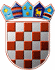             REPUBLIKA HRVATSKA
  KRAPINSKO-ZAGORSKA ŽUPANIJA     Upravni odjel za financije i proračun  KLASA: 400-01/21-01/74URBROJ: 2140/01-07-21-1Krapina, 14. studeni 2021.          ŽUPAN                                                                                             ŽUPANIJSKA SKUPŠTINAPREDMET:
   PRAVNI TEMELJ:                                  NADLEŽNOST ZADONOŠENJE:              Županijska skupština               PREDLAGATELJ:      ŽupanIZVJESTITELJ:          v.d.Pročelnika  Upravnog odjela za financije i                                        proračun    OBRAZLOŽENJE:                   U skladu s člankom 37. i 39. Zakona o proračunu i člankom 32. Statuta Krapinsko-zagorske županije, župan utvrđuje prijedlog Proračuna Županije te ga podnosi Županijskoj skupštini na donošenje. Sastavni dio prijedloga Proračuna čine i prijedlog Projekcije proračuna za sljedeće dvije godine Stoga predlažemo Županu da prihvati prijedlog Proračuna Krapinsko-zagorske županije za 2022. godinu koji se zajedno s navedenim sastavnim dijelovima ( Prijedlog projekcije proračuna za 2023. i 2024. godinu) nalazi uz ovo obrazloženje te da ga podnese Županijskoj skupštini na donošenje.U nastavku iznosimo obrazloženje prijedloga Proračuna Krapinsko-zagorske županije za 2022. godinu i njegovih sastavnih dijelova. I.  Prijedlog proračuna Krapinsko-zagorske županije za 2022. godinuUVOD	Prijedlog proračuna Krapinsko-zagorske županije za 2022. godinu i projekcije za 2023. i 2024. godinu izrađeni su sukladno Uputama Ministarstva financija za izradu proračuna jedinica lokalne i područne (regionalne) samouprave za razdoblje 2022. - 2024. godine.Prema navedenim uputama Ministarstva financija te na procjeni općih prihoda i primitaka temeljem njihovog izvršenja u 2021. godini, planirani su opći prihodi i primici. Sredstva za financiranje decentraliziranih funkcija u obrazovanju, zdravstvu i socijalnoj skrbi planirana su na istoj razini  u odnosu na 2021. godinu. Pomoći iz nadležnih i nenadležnih proračuna, pomoći izvanproračunskih korisnika te pomoći EU planirane su sukladno aktivnostima i terminskim planovima projekata i programa koji se financiraju iz tih izvora. Primici od zaduženja planirani su u skladu sa zakonskim propisima i potrebama financiranja projekata. Rashodi i izdaci planirani su sukladno strateškim ciljevima i aktivnostima uz uvažavanje svih zakonskih obveza, a u okvirima planiranih prihoda i primitaka. Prijedlogom proračuna obuhvaćeni su prihodi i primci te rashodi i izdaci proračunskih korisnika Županije te prihodi i primci te rashodi i izdaci Krapinsko-zagorske županije. Proračunski korisnici uključeni u Prijedlog proračuna su osnovne i srednje škole, zdravstvene ustanove, Zavod za prostorno uređenje, Javna ustanova za upravljanje zaštićenim dijelovima prirode Krapinsko-zagorske županije, Zagorska razvojna agencija i JU Novi početak, a kojima je osnivač Krapinsko-zagorska županija. Krapinsko-zagorska županija ima ukupno 51 proračunskog korisnika. To su 32 osnovne škole, 9 srednjih škola, 6 zdravstvenih ustanova te spomenuti Zavod za prostorno uređenje, Javna ustanova za upravljanje zaštićenim dijelovima prirode, Zagorska razvojna agencija i Dom za žrtve nasilja  Novi početak. Sukladno uputama Ministarstva financija, u Prijedlog Proračuna za 2022. godinu uključuju se svi prihodi i primici te rashodi i izdaci, svih proračunskih korisnika bez iznimaka. Odlukom o izvršavanju proračuna dana su pojašnjenja za postupanje u planiranju i izvršavanju Proračuna.Predloženi proračun Krapinsko-zagorske županije za 2022. g. iznosi 1.176.895.913,10 kn što je za 75.938.290,74 kn ili 7% više u odnosu na 2021. g. koji  iznosi 1.100.957.622,36 kn . Prijedlog proračuna obuhvaća prihode i primitke te rashode i izdatke Županije i njezinih, prethodno navedenih, proračunskih korisnika. U nastavku se iznosi obrazloženje Prijedloga proračuna samo Županije, bez sredstava proračunskih korisnika. Dakle, dati će se obrazloženje za proračunska sredstva s kojima, u skladu s zakonskim propisima, Županija i raspolaže. Naime, vlastita sredstva proračunskih korisnika su namjenska i služe im za pokriće redovnih rashoda poslovanja i nabave dugotrajne imovine (uglavnom se radi se o sredstvima HZZO-a i nadležnih ministarstava za plaće, za troškove potrošnog materijala, usluga i energenata te u manjoj mjeri o ostalim namjenskim sredstvima). Proračun Županije za 2022. g. (bez sredstava proračunskih korisnika) predlaže se u iznosu 282.287.594,46 kn što je za 20.993.076,20 kn ili 8% više u odnosu na 2021. g. kada iznosi 261.294.518,26 kn.Ovdje, u uvodnom dijelu obrazloženja također ističemo da je Prijedlogom proračuna, osim kontinuiranih aktivnosti (potpore gospodarstvu, poljoprivredi i turizmu, prometna i komunalna infrastruktura, prijevoz učenika, stipendije, održavanje i tekuće održavanje škola, zakonski standard u školstvu i zdravstvu, dodatni programi u školstvu, socijalna skrb i zaštita, vatrogastvo i dr.), obuhvaćena i realizacija kapitalnih projekata predviđenih Strategijom razvoja Krapinsko-zagorske županije i to: Energetska obnova 3 škole i doma (OŠ Marija Bistrica, COO Krapinske Toplice, OŠ Tuhelj i UD Bedekovčina),Energetska obnova NBO SB Krapinske TopliceIzgradnja dvorane PetrovskoIzgradnja PŠ PutkovecIzgradnja PŠ Laz BistričkiCentar kompetencija u ugostiteljstvu i turizmu u Zaboku,Uređenje Znanstveno-edukativno zabavnog centra u dvorcu Stubički Golubovec. Dogradnja Specijalne bolnice Krapinske TopliceDogradnja Specijalne bolnice Stubičke TopliceUređenje i opremanje objekta Sigurna kućaObnova OŠ i SŠ od posljedica potresaIzgradnja dvorane OŠ St. TopliceIzgradnja sportske dvorane RCKTUIzgradnja COO Kr.TopliceObnova od potresa –Dvorac St. GolubovecDigitalna transformacija KZŽDetaljnije obrazloženje aktivnosti i projekata planiranih Prijedlogom proračuna za 2022. godinu dati će se u nastavku ovog obrazloženja.PRIHODI I PRIMICIU 2022. godini planira se 1.176.895.913,10 kn prihoda i primitaka koji obuhvaćaju prihode i primitke Županije i njezinih proračunskih korisnika (uključen i višak prethodnog razdoblja). Planirani prihodi i primici same Županije (bez sredstava proračunskih korisnika) za 2022. g. predlažu se u iznosu od 251.603.594,46 kn te uvećani za višak prethodnog razdoblja od 30.684.000,00 kn iznose 282.287.594,46 kn. Prijedlog prihoda i primitaka Županije za 2022. g. veći je za 20.993.076,20 kn ili 8% u odnosu na Proračun za 2021. g. kada isti iznosi 261.294.518,26 kn.  Struktura prihoda i primitaka prema vrsti i namjeni nalazi se u slijedećim tabelama: Tabela br. 1.: Struktura prihoda prema vrstiTabela br. 2.: Struktura prihoda prema namjeniGraf br. 1.: Struktura prihoda prema namjeniGrafovi 2. i 3.: Struktura vlastitih i namjenskih prihodaIz tabele br. 2 i grafa br. 1. vidljivo je da se tek nešto više od jedne četvrtine prihoda i primitaka, točnije 26,0% odnosi na vlastite (izvorne) odnosno nenamjenske prihode i primitke. To znači da se gotovo tri četvrtine Proračuna financira iz namjenskih prihoda koji se mogu trošiti samo za unaprijed utvrđene, propisane namjene.Porez na dohodak planiran je u visini 55.650.000,00 kn što je 1.700.000,00 kn ili 3,2% više u odnosu na 2021. g. U strukturi ukupnih prihoda i primitaka sudjeluje s 19,7%. Radi se o najznačajnijem poreznom prihodu Županije. Povećanje  prihoda od poreza na dohodak temelji  se na realizaciji iz 2021. g. korigirano za očekivane učinke oporavka gospodarstva od epidemiološke krize te povećanja gospodarske aktivnosti vezane uz dostupnost EU sredstava iz Fonda solidarnosti i Mehanizma za  oporavak i otpornost. Županijski porezi koji uključuju porez na cestovna motorna vozila, porez na nasljedstva i darove te porez na automate za zabavne igre planirani su u iznosu od 7.285.000,00 kn što je 50.000,00 kn ili 0,7% manje u odnosu na 2021. g. U strukturi ukupnih prihoda i primitaka sudjeluju s 2,6%. Porez na cestovna motorna vozila planiran je u visini 7.085.000,00 kn, porez na nasljedstva i darove u visini 150.000,00 kn, a porez na automate za zabavne igre u iznosu od 50.000,00 kn.Prihod od imovine koji uključuje prihode od kamata, najma prostora, od viška poslovanja ustanova u vlasništvu Županije, prihode od koncesija te od legalizacije bespravno izgrađenih građevina planiran je u iznosu od 3.616.000,00 kn što je za 1.377.000,00 kn manje nego u  2021. godini. U strukturi ukupnih prihoda i primitaka sudjeluje s 1,3%. Tako je prihod od viška poslovanja ustanova (Ljekarne KZŽ) planiran u iznosu od 2.500.000,00 kn, prihod od legalizacije u iznosu od 380.000,00 kn, od koncesija u iznosu od 350.000,00 kn, od najma prostora 334.000,00 kn te od kamata u visini 52.000,00 kn.Prihodi od upravnih i administrativnih pristojbi i ostali prihodi (upravne pristojbe, državni biljezi, izdavanje dozvola i ostalo) planirani su u iznosu od 1.953.008,47 kn. U strukturi ukupnih prihoda i primitaka sudjeluju s 0,7%. Prihod od prodaje nefinancijske imovine (prodaja brošura i dugotrajne imovine) planiran je u visini 115.855,00 kn. Primici koji uključuju povrat danih kredita i depozita za kreditiranje poduzetnika,  poljoprivrednika i studenata planirani su skladu s očekivanom realizacijom povrata financijske imovine u iznosu od 115.000,00 kn. U strukturi ukupnih prihoda i primitaka sudjeluju s 0,1%.Višak prihoda nad rashodima u dijelu vlastitih prihoda očekuje se u visini 5.684.000,00 kn i to kao preneseni višak prethodnih razdoblja .U strukturi ukupnih prihoda i primitaka sudjeluje s 2,0%. Sredstva za decentralizirane funkcije odnosno sredstva za financiranje zakonskog standarda u školstvu, zdravstvu, socijalnoj skrbi planirana su na istoj razini u odnosu  na  prethodnu godinu i iznose 64.112.811,00 kn i u strukturi ukupnih prihoda i primitaka sudjeluju s 22,7%.Sredstva iz udjela u dohotku –prenamijenjeni dec- namijenjena za sanaciju šteta od potresa planirana su u iznosu od 15.000.000,00 kn i na istoj su razini kao i prethodne godinePrihodi za  posebne namjene i ostalo (donacije za studenske stipendije, donacije za manifestacije, prihod od lovo zakupnine) planirani su u iznosu od 199.700,00 kn. U strukturi ukupnih prihoda i primitaka sudjeluju s 0,1%. Prihod od donacija planira se u iznosu 32.000,00 kn, od lovo zakupnine u iznosu od 107.000,00 kn, naknada za sklapanje braka izvan službenih prostorija 50.000,00 kn te osnovom ostalih namjenskih sredstava u visini 10.700,00 kn. Primici od zaduženja planiraju se u iznosu od 5.400.000,00 kn radi financiranja izgradnje  Regionalnog centra kompetencije u turizmu i ugostiteljstvu u  iznosu od 5.400.000,00 kn. Višak prihoda nad rashodima  u dijelu namjenskih prihoda očekuje se u visini 25.000.000,00 kn i to kao preneseni višak prethodnih razdoblja (sredstva za sanaciju šteta od potresa).Pomoći su planirane u iznosu od 113.165.219,99 kn te u strukturi ukupnih prihoda i primitaka sudjeluju s 40,1%, a njihov detaljan pregled daje se u slijedećoj tabeli:Tabela br. 3.: Struktura prihoda od pomoćiSredstva Pomoći čine 40,1% prihoda i primitaka Županije i planirana su u iznosu od 113.165.219,99 kn, što je za 9.515.487,99 kn ili 9,2% više u odnosu na 2021. g.. Najznačajniji udio odnosi se na pomoći iz Državnog proračuna u visini od 48.958.000,00 kn za sufinanciranje programa navedenih u prethodnoj tabeli i na EU sredstva koja iznose 59.745.719,99 kn.  RASHODI I IZDACIProračun Županije je uravnotežen tako da su rashodi i izdaci Proračuna Krapinsko-zagorske županije zajedno s rashodima i izdacima njezinih proračunskih korisnika planirani, isto kao i ukupno prihodi i primici, u iznosu od 1.176.895.913,10 kn. Planirani rashodi i izdaci same Županije, bez sredstava proračunskih korisnika, iznose 282.287.594,46 kn, što je za 20.993.076,20 kn ili 8% više u odnosu na Proračun za 2021. g. kada isti iznosi 261.294.518,26 kn.  U 2022. g. nastavlja se realizacija svih bitnih aktivnosti i programa koji su se izvršavali i prethodnih godina, kao npr.: sufinanciranje prijevoza učenika, stipendiranje učenika i studenata, sufinanciranje hitne medicinske službe, vatrogasne zajednice i Crvenog križa, potpore udrugama i socijalno ugroženijim pojedincima, sufinanciranje poduzetnika i poljoprivredne proizvodnje, promocija turizma, itd. Također se Proračunom za 2022. g. predviđa provedba novih te nastavak provedbe već započetih ključnih kapitalnih projekta, sukladno Planu razvoja Županije. Spomenuti projekti navedeni su u uvodnom dijelu ovog obrazloženja ( projekti Javne ustanove za upravljanje zaštićenim dijelovima prirode, sanacija odlagališta otpada, projektiranje energetske obnove OŠ Marija Bistrica,COO Krapinske Toplice,OŠ Tuhelj, UD Bedekovčina, gradnja Regionalnog centra kompetencija u ugostiteljstvu i turizmu u Zaboku , uređenje Znanstveno-edukativno zabavnog centra u dvorcu Stubički Golubovec-ZEZ, dogradnja SB Krapinske Toplice i SB Stubičke Toplice, energetska obnova NBO SB Kr. Toplice, gradnja PŠ Laz Bistrički, gradnja PŠ Putkovec,uređenje i opremanje objekta Sigurna kuća, izgradnja dvorane Petrovsko, izgradnja dvorane RCKTU,izgradnja dvorane OŠ St.Toplice, izgradnja COO Kr,Toplice, obnova od potresa Dvorac St. Golubovec, obnova OŠ i SŠ od posljedica potresa, projekt Digitalne transformacije  KZŽ) a planirana vrijednost navedenih projekata u 2022.g. iznosi 83,0 mln. kn.Rashodi i izdaci prema ekonomskoj klasifikacijiStruktura planiranih rashoda i izdataka (bez sredstava proračunskih korisnika) raspoređenih prema ekonomskoj klasifikaciji daje se u slijedećoj tabeli:Tabela br. 4.: Struktura rashoda/izdataka prema ekonomskoj klasifikacijiRashodi poslovanjaRashodi poslovanja obuhvaćaju rashode za zaposlene, materijalne i financijske rashode, subvencije, pomoći unutar općeg proračuna, naknade građanima i kućanstvima te ostale rashode kao što su donacije, tekuće pomoći i sl. U 2022. g. rashodi poslovanja planirani su u visini 186.738.484,95 kn ili 7,5% više u odnosu na 2021. godinu. U strukturi ukupnih rashoda i izdataka sudjeluju s 66,2%.Rashodi za zaposlene obuhvaćaju bruto plaće (neto plaće uvećano za poreze i doprinose) te ostale rashode za zaposlene temeljem Kolektivnog ugovora (regres/božićnica, dar za djecu, jubilarne nagrade, pomoći), a u 2022. g. planirani su u iznosu od 26,1 mln. kn. Od navedenog iznosa, 19,5 mln. kn odnosi se na rashode za zaposlene u županijskoj upravi  a 3,6 mln. kn na rashode za zaposlene kod Zagorske razvojne agencije (dalje: ZARA), Zavoda za prostorno uređenje KZŽ (dalje: Zavod), Javne ustanove za upravljanje zaštićenim dijelovima prirode KZŽ (dalje: JU) i Doma za žrtve nasilja Novi početak, čiji se rashodi za zaposlene dijelom financiraju iz županijskog proračuna. Preostali iznos od 3,0 mln. kn rashoda za zaposlene odnosi se na sufinanciranje plaće kod provedbe EU projekata (npr. plaće pomoćnika u nastavi kod projekta Baltazar, Scoope, Profesor Baltazar online, Zezara).Materijalni rashodi u 2022. g. planirani su u iznosu od 64,7 mln. kn. U okviru materijalnih rashoda najveći dio, tj. 39,9 mln. kn otpada na rashode za usluge (21,3 mln. kn odnosi se na decentralizirane funkcije odnosno zakonski standard u zdravstvu, socijalnoj skrbi i obrazovanju, 18,6 mln. kn na rashode za usluge koji prate provedbu Proračunom planiranih aktivnosti i programa i na rashode za usluge županijske uprave i administracije). Zatim slijede rashodi za materijal i energiju u iznosu od 13,2 mln. kn (9,8 mln. kn odnosi se na decentralizirane funkcije odnosno zakonski standard u obrazovanju, zdravstvu i socijalnoj skrbi, 3,4 mln. kn na rashode za materijal i energiju koji prate provedbu Proračunom planiranih aktivnosti, i  rashode za materijal i energiju županijske uprave i administracije). Tu su još naknade troškova zaposlenima na koje otpada 7  mil od čega se 4,6 mil odnosi na decentralizirane funkcije u obrazovanju, zdravstvu i socijali. Ostatak od 4,6 mil kn odnosi se na Ostali rashode poslovanja od čega se 1 mil kn odnosi na decentralizirane funkcije u zdravstvu, školstvu i socijalnoj skrbi.  Financijski rashodi planirani su u iznosu od 1,3 mln. kn za pokriće troškova usluga platnog prometa županijske administracije i obrazovnih ustanova čiji se rashodi dijelom financiraju iz županijskog proračuna, te za pokriće troška kamata po kreditnom zaduženju.Subvencije su planirane u iznosu od 9,9 mln. kn. Na subvencije trgovačkim društvima u vlasništvu Županije odnosi se 0,8 mln. kn, a na subvencije poduzetnicima (trgovačka društva i obrtnici) 9,1 mln. kn.Pomoći unutar općeg proračuna planirane su u iznosu od 18,5 mln. kn, od čega se 5,9 mln kn odnosi na transfer SŠ Zabok za izgradnju RCKTU, 2,4 mln. kn odnosi na transfere centrima za socijalnu skrb, 3,0 mln. kn ŽUC-u za sanaciju klizišta,1,5 mln kn odnosi se na transfer Općini Stubičke Toplice za izgradnju dvorane pri OŠ Stubičke Toplice 1,3 mln. kn na pomoći JLS-ovima za nabavu radnih bilježnica za učenike osnovnih škola,1 mln –kapitalne pomoći-Dom Novi početak, 0,7 mln. kn na pomoći JLS-ovima za uređenje komunalne infrastrukture, 0,5 mln. kn JLS-ovima za uređenje odlagališta otpada, 0,7 mln. kn JLS-ovima za programe u kulturi, 0,7 mln. kn na transfere JLS-ovima za pomoć za ogrjev ugroženim građanima, 0,2 mln za udruge, 0,6 ostalo.Naknade građanima i kućanstvima utvrđena su u iznosu od 24 mln. kn. Najveći dio od 21,1 mln. kn odnosi se na sufinanciranje prijevoza učenika, 1,4 mln. kn. kn na stipendije, a ostatak od 1,5 mln. kn na ostale programe u obrazovanju i socijalnoj skrbi (npr. programi za nadarenu djecu, za djecu s teškoćama u razvoju, pomoći obiteljima i samcima, pronatalitetni dodatak).Donacije i ostali rashodi planirani su u iznosu od 41,9 mln. kn. U okviru ovih rashoda, 25,6 mln. kn odnosi se na kapitalne pomoći i donacije, a 16,3 mln. kn na rashode za tekuće donacije. Od navedenih 25,6 mln. kn kapitalnih pomoći, 0,6 mln. kn odnosi se na zaštitu spomenika kulture, a 25 mln. kn na sanaciju oštećenja od potresa. Kod 16,3 mln. kn rashoda za tekuće donacije, raspored je slijedeći: 2,8 mln. kn su donacije u  gospodarstvu, turizmu i poljoprivredi; 4,1 mln. kn u zdravstvu i socijalnoj skrbi; 1,9 mln. kn za udruge (Crveni križ, civilne udruge, braniteljske udruge, udruge koje vode brigu o mladim i starijim osobama); 3,3 mln. kn u obrazovanju, kulturi i športu, 0,7 mln. kn za sufinanciranje rada Fonda za obnovu Grada Zagreba, Krapinsko zagorske županije i Zagrebačke županije od potresa, 1,3 mln. kn za vatrogasnu zajednicu i HGSS, 0,5 mln. kn za donacije političkim strankama te 1,7 mln. kn za ostale programe. Rashodi za nabavu nefinancijske imovineRashodi za nabavu nefinancijske imovine obuhvaćaju rashode za nabavu neproizvedene dugotrajne imovine, rashode za nabavu proizvedene dugotrajne imovine i rashode za dodatna ulaganja na nefinancijskoj imovini. Radi se o kapitalnim rashodima koje se uglavnom odnose na provedbu ranije opisanih kapitalnih projekata.  Navedeni rashodi planirani su u iznosu od 84.730.464,51 kn ili 29,9% više u odnosu na 2021. godinu. U strukturi ukupnih rashoda i izdataka sudjeluju s 30%.Rashodi za nabavu neproizvedene dugotrajne imovine planirani su u iznosu od 0,3 mln. kn i odnose se na projektno tehničku dokumentaciju za PŠ Putkovec 0,25 mln i 0,05 mln kn na implementaciju Digitalne strategije KZŽ.Rashodi za nabavu proizvedene dugotrajne imovine planirani su u iznosu od 19,7 mln. kn. Na građevinske objekte odnosi se 8,7 mln. kn ( 4,3 mln. kn – Sigurna kuća; 0,2 mln. kn objekti kod projekta koje provodi JU –„Putevima orhideja“), 4,2 mil kn kapitalni projekti u obrazovanju Na nabavu postrojenja i opreme odnosi se 8,5 mln. kn (7,5 mln kn zdravstvene ustanove, 0,3 mln obrazovanje, 0,2 mln kn žup.administracija, 0,5 mln kn ostalo).Na nabavu prijevoznih sredstava odnosi se 2,2 mln. kn za potrebe zdravstva, a na nabavu računalnih programa 0,2 mln. kn za potrebe ustanova u zdravstvu i školstvu iz sredstava za decentralizirane funkcije. Na nabavu knjiga odnosi se 0,07 mln. kn, sve za potrebe ustanova u obrazovanju iz sredstava za decentralizirane funkcije.  Rashodi za dodatna ulaganja na nefinancijskoj imovini planirani su u iznosu od 64,7 mln. kn. i to: ( 11,2 mln kn sa sanaciju šteta od potresa –dvorac St.Golubovec;10,3  mln. kn uređenje ZEZ Stubički Golubovec; 7,9 mln. kn –energetska obnova OŠ Marija Bistrica, COO Krapinske Toplice,OŠ Tuhelj, UD Bedekovčina; 7 mln kn izgradnja PŠ Laz Bistrički; 5,3 mln kn izgradnja PŠ Putkovec; 6 mln kn dvorana RCKTU; 7 mln kn dogradnja SB K.Toplice i SB St. Toplice, 3,9 mil kn energetska obnova NBO SB Kr.Toplice, 2 mil kn izgradnja COO Kr.Toplice, 1,8 mil kn dodatna ulaganja-dec zdravstvo,obnova škola od potresa 2,3 mln.kn)	;Izdaci za financijsku imovinu i otplate zajmovaIzdaci za financijsku imovinu i otplate zajmova obuhvaćaju izdatke za otplatu glavnice primljenih kredita i zajmova. Navedeni izdaci planirani su u iznosu od 10,8 mln. kn ili 51,7% manje u odnosu na 2021. godinu. U strukturi ukupnih rashoda i izdataka sudjeluju s 3,8%. Izdaci za otplatu glavnice primljenih kredita i zajmova planirani su, kao je već navedeno, u iznosu od 10,8 mln. kn i odnose se na  povrat glavnice dugoročnog kredita za izgradnju dvorane u Đurmancu i PŠ Martnišće u iznosu od 1,9 mln. kn; na povrat glavnice dugoročnog kredita za financiranje kapitalnih projekata (inkubator, energetska obnova škola, uređenje Doma zdravlja, sanacija odlagališta otpada, RCKTU) u iznosu od 2 mln. kn;  na otplatu kreditnih obveza zdravstvenih ustanova ( SB Stubičke Toplice i SB Krapinske Toplice) u iznosu od 3,4 mln. kn te povrat beskamatnog zajma u iznosu od 3,5 mln.kn.Rashodi i izdaci prema organizacijskoj klasifikacijiRaspored rashoda i izdataka (bez sredstava proračunskih korisnika) prema organizacijskoj klasifikaciji prikazan je u slijedećoj tabeli:Tabela br. 5.: Struktura rashoda i izdataka prema organizacijskoj klasifikacijiRashodi i izdaci prema funkcijskoj klasifikacijiRaspored rashoda i izdataka (bez sredstava proračunskih korisnika) prema namjeni sredstava prikazan je u slijedećoj tabeli:Tabela br. 6.: Struktura rashoda i izdataka prema namjeniGraf br. 5.: Struktura rashoda prema namjeniPodaci iz prethodne tabele odnosno grafikona pokazuju da je 37,1% Proračuna usmjereno na obrazovanje (uključujući i energetsku obnovu 3  škole i učeničkog doma). Podaci koji se odnose na „Opće javne usluge“ uključuju rashode za zaposlene i materijalne rashode županijske administracije , ZARA-e, Zavoda, JU i NP čiji se rashodi dijelom financiraju iz županijskog proračuna,  zatim troškove poslovanja ureda župana i Županijske skupštine i ostalo. Rashodi i izdaci prema izvorima financiranjaIzvore financiranja čine prihodi i primici iz kojih se podmiruju rashodi i izdaci. U nastavku se daje pregled izvora iz kojih se financiraju aktivnosti po upravnim odjelima. Tabela br. 7.: Struktura izvora financiranjaDETALNIJI PREGLED PO UPRAVNIM ODJELIMAUred županaAktivnost: Regionalna suradnja: 85.000,00 knKroz ovu aktivnost Krapinsko-zagorska županija kao član zajednice, uplaćuje članarinu Hrvatskoj zajednici županija. Visina članarine utvrđuje se u iznosu od 1,5‰ na prihode od poreza na dohodak svake županije članice Zajednice, ostvarene u protekloj godini.Aktivnost: Informiranje javnosti i protokol: 773.000,00 knKroz aktivnost za medije Krapinsko – zagorska županija podupire produkciju i emitiranja javnih medijskih sadržaja u nizu programskih područja usmjerenih na informiranje, edukaciju, kulturno obogaćivanje građana, kao i na afirmaciju ljudskih prava i rodne ravnopravnosti.  Naglasak je stavljen na suradnju s lokalnim medijima, s ciljem poticanja lokalne medijske scene i razvoja medijske kulture te bolje dostupnosti lokalnih informacija, uz osiguravanje pune, vjerodostojne, sveobuhvatne i relevantne informacije. Za protokol osiguravaju se sredstva za provođenje redovnih protokolarnih aktivnosti tijekom godine. Riječ je o obilježavanju raznih obljetnica i važnih povijesnih datuma, prijemima za građanke i građane - uspješne pojedince u polju sporta, znanosti, obrazovanja i kulture, učenice i učenike koji su ostvarili zapažene uspjehe na državnim natjecanjima, a ujedno i za organizaciju posjeta stranih i domaćih državnih delegacija. Ova aktivnost uključuje i provođenje  Javnog poziva za dodjelu sredstava putem pokroviteljstva, financiranja manifestacija i drugih događanja od značaja za Krapinsko-zagorsku županiju. Aktivnost :Implementacija  brand strategije „Bajka na dlanu“: 260.000,00 knKrapinsko-zagorska županija  kroz proteklih nekoliko godina provodi projekt „Bajka na dlanu“ koji je koncipiran prema  ideji  razvoja i promocije Krapinsko-zagorske županije kao jedinstvene prepoznatljive turističke regije te tako nastoji  privući pažnju budućih  posjetitelja i komunicirati Zagorje kao poželjno i privlačno odredište.  Nužna je kontinuirana promocija i prezentacija turističkih proizvoda:- kroz razvijanje jedinstvenog vizualnog identiteta kojim postižemo prepoznatljivost Zagorja, sada već i izvan granica Hrvatske-stalni rad na promoviranju kroz razna oglašavanja putem medija, rad na  osmišljanju i izradi promotivnih materijala ,- kroz brendiranje pojedinih elemenata turističke ponude Zagorja: zagorski puran, zagorski štrukli, mlinci, Bagremov med zagorskih brega, zagorska vina, a što se postiže i natjecanjima proizvođača čime se kristaliziraju vrhunski proizvodi naše Bajke na dlanu (moderna vremena donijela su neke nove navike i nove proizvode, no tradicionalni plodovi  Zagorja danas imaju neku novu, staru vrijednost)- kroz brendiranje Zagorja kao jedinstvenog turističkog odredišta i razvoja različitih oblika turističke ponude s naglaskom na zagorsku enogastronomiju, wellnes&spa, tradiciju, prirodna bogatstva i vrednoteStalan rad na promoviranju turističke ponude  Krapinsko-zagorske županije kao turističke destinacije pod logom Zagorje i sloganom Bajka na dlanu koji je potpora vizualnom identitetu.Promocija Zagorja kroz organizaciju i prezentaciju manifestacija od važnosti za županiju,promotivne aktivnosti kroz izradu promotivnih materijala i promotivne kampanje  za sva događanja u organizaciji Krapinsko - zagorske županije čiji je krajnji cilj prepoznatljivost Zagorja a time i povećanje dolazaka turista na naše područje. U Planu razvoja KZŽ ova aktivnost je u  prioritetnom području „Održivo, inovativno i konkurentno gospodarstvo“ s ciljem jačanja konkurentnosti i poticanje održivog i inovativnog gospodarstva. Mjere za provedbu su  1.12. Poticanje horizontalne i vertikalne suradnje u turizmu i 1.13.  Promocija turizma Krapinsko-zagorske županije.Upravni odjel za poslove Županijske skupštineAktivnost: Predstavnička i izvršna tijela: 1.195.000,00 kn Ova aktivnost odnosi se na sljedeće rashode:rad Županijskog savjeta mladih sukladno odobrenom Programu rada za 2022. godinu, a temeljem Odluke o osnivanju Županijskog savjeta mladih („Službeni glasnik Krapinsko-zagorske županije“, broj 15/14 i 23/18) i rad Županijskog vijeća za prevenciju u lokalnoj zajednici sukladno Odluci o osnivanju Županijskog vijeća za prevenciju u lokalnoj zajednici Krapinsko-zagorske županije („Službeni glasnik Krapinsko-zagorske županije“, broj 13/08, 22/15 i 32/18) te intelektualne usluge (125.000,00 kn) i  troškove službenog puta osoba izvan radnog odnosa (10.000,00 kn),naknade članovima Županijske skupštine, radnih tijela Županijske skupštine i drugih radnih tijela sukladno Odluci o naknadama članovima Županijske skupštine i njezinih radnih tijela („Službeni glasnik Krapinsko-zagorske županije“, broj 16/10, 13/18 i  10/21), rad Gospodarsko-socijalnog vijeća u Krapinsko-zagorskoj županiji sukladno Odluci o naknadama članovima Gospodarsko-socijalnog vijeća u Krapinsko-zagorskoj županiji („Službeni glasnik Krapinsko-zagorske županije“, broj 10/07) i obilježavanje Dana Županije i drugih prigodnih svečanosti (560.000,00 kn), redovito godišnje financiranje političkih stranaka koje imaju člana/članicu Županijske skupštine i nezavisnih vijećnika sukladno Zakonu o financiranju političkih aktivnosti, izborne promidžbe i referenduma, Narodne novine, broj 29/19 i 98/19 (500.000,00 kn), Aktivnost Županijskog savjeta mladih povezana je s Planom razvoja Krapinsko-zagorske županije 2021.-2027., Prioritetom politike 2. Županija koja ulaže u podizanje kvalitete života, posebnim ciljem 4.  Unaprjeđenje kvalitete i dostupnosti zdravstvenih usluga te poticanje na zdrav i aktivan način života,  Mjerama 4.5. Jačanje inicijativa i kapaciteta organizacija civilnog društva, 4.7. Poticanje volonterstva u svim segmentima društvenog života u KZŽ, 4.8. Povećanje dostupnosti kulturnih sadržaja za kvalitetno provođenje slobodnog  te 4.10. Promocija bavljenja sportom i rekreacijom. Aktivnost: Tekući projekt „za mlade u Zagorju“: 70.000,00 kn Radi se o preostalim sredstvima na projektu koji provodi Županijski savjet mladih u suradnji s tri srednje škole (Konjščina, Oroslavje i Pregrada) i Mrežom udruga „Zagor“ s ciljem promicanja aktivnog sudjelovanja mladih u demokratskim procesima te poticanja uključivanja mladih u dijalog s donositeljima odluka. Projekt je, temeljem Sporazuma o dodjeli bespovratnih sredstava 2019-1-HR01-KA347-060294, u cijelosti financiran u okviru programa Erasmus+. Upravni odjel za gospodarstvo, poljoprivredu, turizam, promet i komunalnu infrastrukturuAktivnost: Sufinanciranje rada Poduzetničkog centra KZŽ: 500.000,00 kn   Poduzetnički centar KZŽ d.o.o., tvrtka osnovana od strane Krapinsko-zagorske županije, svojim aktivnostima usmjerena je u sektoru poduzetništva, ruralnog razvoja, turizma te upravljanja fondovima Europske unije te je kao poduzetnička potporna institucija potpora razvoju i unapređenju poduzetničkog okruženja. Aktivnosti su sukladne Planu i programu rada i Financijskom planu za 2022. godinu, a sve u cilju pripreme i provedbe projekata, savjetovanja i informiranja, razvoja investicija, upravljanja „Poslovno-tehnološkim inkubatorom KZŽ“, upravljanja uredom WBAF Hrvatska, upravljanja Lokalnim jamstvenim fondom i Jamstvenim fondom za prerađivačku industriju i inovacije u prerađivačkoj industriji. U Planu razvoja KZŽ 2021-2027 ova aktivnost je u  prioritetnom području „Održivo, inovativno i konkurentno gospodarstvo“ s ciljem 1. jačanja konkurentnosti i poticanje održivog i inovativnog gospodarstva.Mjere za provedbu su 1.1. Olakšavanje pristupa izvorima financiranja u poduzetništvu 1.2. Poticanje umrežavanja poduzetnika, unapređenje mreže mentora i potpora poduzetnicima početnicima 1.5. Unapređenje i izgradnja poduzetničkih zona i privlačenja investicija.Aktivnost: Sajmovi i ostale promidžbene manifestacije: 230.000,00 knPlaniraju se usluge promidžbe i informiranja, gospodarske manifestacije i promidžba, sufinanciranje Sajma poslova (90.000,00 kn) te sufinanciranje Gospodarskog zbora Krapinsko-zagorske županije (140.000,00 kn). Cilj spomenutih aktivnosti je privlačenje novih investicija, isticanje prednosti područja Županije te stvaranje pogodne poslovne klime za pokretanje proizvodnje i povećanje konkurentnosti. Svi ugovori koji se sklapaju s partnerima oko realizacije spomenutih aktivnosti podrazumijevaju povratnu informaciju o realiziranim aktivnostima u svrhu ostvarenja i komparacije zadanih ciljeva. U Planu razvoja KZŽ ova aktivnost je u  prioritetnom području „Održivo, inovativno i konkurentno gospodarstvo“ s ciljem jačanja konkurentnosti i poticanje održivog i inovativnog gospodarstva. Mjere za provedbu su  1.2. Poticanje umrežavanja poduzetnika, unapređenje mreže mentora i potpora poduzetnicima početnicima,  1.4. Poticanje razvoja društvenog poduzetništva i društveno odgovornog poslovanja,Aktivnost: Unapređenje konkurentnosti: 6.044.000,00 knUnutar ove aktivnosti planirane su subvencije poduzetnicima, od čega se na subvenciju kamate na kredite odnosi 3.400.000,00 kn. U subvenciju kamate su uz Županiju uključeni i Ministarstvo gospodarstva i održivog razvoja te jedinice lokalne samouprave. Planirane aktivnosti (ukupnih subvencija) su usmjerene na povećanje konkurentnosti poduzetnika s područja naše Županije.Uz subvenciju kamata, planira se: potpora tradicijskim obrtima na području Krapinsko-zagorske županije s ciljem promocije i očuvanja tradicijskih i umjetničkih obrta, zajedno u suradnji s Obrtničkom komorom Krapinsko-zagorske županije; sufinanciranje nastupa na sajmovima kao bespovratna potpora poduzetnicima i obrtnicima s područja KZŽ za sudjelovanje na različitim događanjima u zemlji i inozemstvu (sajmovi, manifestacije, poslovni susreti, gospodarske misije, studijski posjeti, izrada online prezentacijske platforme), u suradnji s Hrvatskom gospodarskom komorom ŽK Krapina i Obrtničkom komorom KZŽ; potpora „start-up“ tvrtkama; potpora proizvođačima zagorskih mlinacapotpora gospodarstvu – COVID 19Cilj svih aktivnosti je povećanje konkurentnosti poduzetnika kako na području Županije tako i šire, a što će realizirati većom zaposlenošću i većom dodanom vrijednošću. Kod obrtnika cilj je usavršavanje znanja potrebnih za povećanje konkurentnosti, marketinga obrtničkih proizvoda i usluga kao i razvijanje novih proizvoda na nivou Županije za tradicijske, umjetničke i ostale proizvodne i uslužne obrte, a sve s ciljem održivosti i otvaranja novih radnih mjesta.Ova aktivnost u Planu razvoja KZŽ je u  prioritetnom području „Održivo, inovativno i konkurentno gospodarstvo“ s ciljem jačanja konkurentnosti i poticanje održivog i inovativnog gospodarstva. Mjere za provedbu su 1.1. Olakšavanje pristupa izvorima financiranja u poduzetništvu 1.2. Poticanje umrežavanja poduzetnika, unapređenje mreže mentora i potpora poduzetnicima početnicima 1.3. Poticanje izvoza,  1.4. Poticanje razvoja društvenog poduzetništva i društveno odgovornog poslovanja, 1.5. Unapređenje i izgradnja poduzetničkih zona i privlačenja investicija, 1.6. Pružanje potpore razvoju obrtništva.Aktivnost: Energetska učinkovitost: 1.257.000,00 knSredstva se odnose na sufinanciranje rada Regionalne energetske agencije Sjeverozapadne Hrvatske, a planiraju se koristiti vezano za izradu strateških dokumenata iz područja energetske učinkovitosti, za organizaciju i provedbu promotivno-edukativnih aktivnosti, za pružanje stručne pomoći jedinicama lokalne samouprave na području KZŽ, za dugoročni program izgradnje i obnove fonda zgrada KZŽ, za e-mobilnost te za druge aktivnosti na izradi i praćenju projekata energetske učinkovitosti i obnovljivih izvora energije u školama i zdravstvenim ustanovama na području KZŽ. Cilj svih aktivnosti je usmjeren prema uštedi u potrošnji primarne energije (toplinske energije, rashladne energije, električne energije) te smanjenju emisije stakleničkih plinova kao i podizanje svijesti stanovništva o navedenim temama.Prijava projekta HyPoKraT (457.000,00 kn) bit će na otvoreni natječaj programa "Energija i klimatske promjene" u sklopu financijskog mehanizma Europskog gospodarskog prostora 2014. – 2021. Krajnji cilj i svrha EGP financijskog mehanizma i Norveškog financijskog mehanizma je sufinanciranje izrade studija i tehničke dokumentacije geotermalnog potencijala u svrhu razvoja geotermalnih projekata. Projektni prijedlog će sadržavati kompletan opis Projekta, geološko-geofizička i strukturno-tektonska podloga (osnova) te izračuni i kalkulacije mogućih tehničkih rješenja implementacije geotermalne energije na postojeću infrastrukturu s kartografskim prikazom, a sve u svrhu korištenja geotermalne energije u toplinarske i agrotermalne svrhe.Prioritetno područje „Zelena, očuvana i sigurna županija“ odnosi se na izgradnju zelene infrastrukture, povećanje energetske učinkovitosti, prilagodbu klimatskim promjenama što se veže na posebni cilj 8. Poticanje održivog upravljanja prirodnim i izgrađenim okolišem.  Mjere za provedbu 8.9. Povećanje energetske učinkovitosti, 8.10. Povećanje korištenja obnovljivih izvora energije.Tekući projekt: Upravljanje Poslovno-tehnološkim inkubatorom: 775.000,00 knPoslovno-tehnološki inkubator KZŽ je prostor koji nudi uspostavu integriranog sustava (središta stručne, savjetodavne i mentorske pomoći) s ciljem potpore rasta i razvoja poduzetništva, potencijalnih i postojećih poduzetnika. U sklopu inkubatora poduzetnicima su na raspolaganju mentori s iskustvom, radionice i treninzi kao jedna od poluga za uspješnost njihovog posla. Inkubator je svakako mjesto gdje se pokreću tvrtke koje doprinose daljnjem gospodarskom razvoju Krapinsko-zagorske županije. U Planu razvoja KZŽ 2021.-2027 ova aktivnost je u  prioritetnom području „Održivo, inovativno i konkurentno gospodarstvo“ s ciljem jačanja konkurentnosti i poticanje održivog i inovativnog gospodarstva. Mjere za provedbu su 1.1. Olakšavanje pristupa izvorima financiranja u poduzetništvu 1.2. Poticanje umrežavanja poduzetnika, unapređenje mreže mentora i potpora poduzetnicima početnicima 1.5. Unapređenje i izgradnja poduzetničkih zona i privlačenja investicija.Tekući projekt: Uspostava fonda za poslovne anđele: 979.701,00 knFond poslovnih anđela za impact investiranje  (Business angel impact fund - BAIF) novi je financijski instrument koji će se uspostaviti u Hrvatskoj. Projekt ima za cilj mobilizirati ključne dionike (poslovne anđela, institucionalne ulagače, organizacije za poslovnu potporu) da se uključe u inovativne akcije za razvoj tržišta financiranja društvenog poduzetništva u Hrvatskoj. Projekt se financira kroz EASI program Europske komisije te je ostvario sufinanciranje u iznosu od 75% ukupnih troškova. Nositelj projekta je Krapinsko-zagorska županija, a partneri su Zagorska razvojna agencija, Poduzetnički centar Krapinsko-zagorske županije, Hrvatska udruga poslodavaca i Feelsgood Capital Partners. Aktivnosti uključuju osnivanje impact fonda poslovnih anđela, jačanje kapaciteta poduzetnika i razvijanje društveno odgovornog poslovanja, edukaciju poslovnih anđela, upravljanje projektom i aktivnosti vidljivosti. Trajanje projekta je 19 mjeseci, završetak je u srpnju 2022. godine. U Planu razvoja KZŽ 2021.-2027 ova aktivnost je u  prioritetnom području „Održivo, inovativno i konkurentno gospodarstvo“ s ciljem jačanja konkurentnosti i poticanje održivog i inovativnog gospodarstva. Mjere za provedbu su 1.2. Poticanje umrežavanja poduzetnika, unapređenje mreže mentora i potpora poduzetnicima početnicima i 1.4. Poticanje razvoja društvenog poduzetništva i društveno odgovornog poslovanja.Aktivnost: Zagorska razvojna agencija-javna ustanova: 1.307.466,00 knSufinanciranje Zagorske razvojne agencije kao javne ustanove za promicanje regionalnog razvoja usmjereno je na aktivnosti unutar politike regionalnog razvoja s ciljem jačanja cjelokupnog društveno-ekonomskog razvoja, sukladno strateškim planovima KZŽ i aktivnosti međunarodne suradnje. Cilj je učinkovita koordinacija strateškog planiranja u Krapinsko-zagorskoj županiji. Zagorska razvojna agencija organizira sustave edukacije i aktivnostima kojima se žele jačati ljudski kapaciteti za bolju pripremu i provedbu razvojnih projekata prihvatljivih za financiranje iz EU fondova.U Planu razvoja KZŽ 2021.-2027. posebni cilj 3. Jačanje kompetencija i učinkovitosti javne uprave, mjera: 3.1 Unaprjeđenje strateškog upravljanja razvojem KZŽ.Aktivnost: Turistička promidžba: 1.694.100,00 knObuhvaćeno je sufinanciranje rada Turističke zajednice Krapinsko-zagorske županije,  turističkih sajmova i promocije s 1.500.000,00 kn, sufinanciranje Turističko-informativnog centra u Svetom Križu Začretje s 141.600,00 kn, a sve u cilju promocije KZŽ i privlačenju turista, povećanju broja noćenja, što rezultira pozitivnim gospodarskim pokazateljima. Isto tako dio sredstava od 52.500,00 kn odnosi se na provedu Master plana turizma s ciljem  poticanja novog poduzetništvo u turizmu. Županija, kroz turizam kao jednu od strateških gospodarskih grana razvoja, želi potaknuti ekonomski razvoj regije i to kroz privlačenje novih investicija, zapošljavanje lokalnog stanovništva, povećanje prihoda lokalnog stanovništva te izgradnju imidža destinacije. U Planu razvoja KZŽ 2021.-2027. ova aktivnost je u  prioritetnom području „Održivo, inovativno i konkurentno gospodarstvo“ s ciljem jačanja konkurentnosti i poticanje održivog i inovativnog gospodarstva. Mjere su 1.9. Poticanje ulaganja u razvoj dodatnih sadržaja u turizmu, 1.10. Poticanje razvoja selektivnih oblika turizma, 1.11. Jačanje turističkog kadra i podizanje kvalitete usluge u turizmu, 1.12. Poticanje horizontalne i vertikalne suradnje u turizmi i 1.13. Promocija turizma KZŽ.Aktivnost: Ruralni razvitak: 2.420.000,00 knKroz ovu aktivnost provest će s mjere razvoja poljoprivredne proizvodnje Županije za 2022. godinu. Ciljevi mjera razvoja poljoprivredne proizvodnje u 2022. godinu su:povećati kapacitet poljoprivredne proizvodnje na poljoprivrednim gospodarstvima Krapinsko-zagorske županije kako bi se povećala njihova produktivnost i očuvala poljoprivredna proizvodnja;povećati kapacitet ekološke poljoprivredne proizvodnje na poljoprivrednim gospodarstvima Krapinsko-zagorske županije;održati i/ili povećati broj uzgojenih zagorskih purana kao autohtone peradi na području Županije, omogućiti klanje zagorskog purana u objektima za klanje zagorskog purana na gospodarstvima podrijetla te njegovu direktnu prodaju krajnjem potrošaču na poljoprivrednim gospodarstvima, tržnicama i u turističkim objektima;jačanje konkurentnosti poljoprivrednih gospodarstva kroz sufinanciranje ulaganja u opremu za doradu, preradu, pakiranje i skladištenje primarnih poljoprivrednih proizvoda za sve prioritetne sektore poljoprivredne proizvodnje u Županiji;jačanje konkurentnosti poljoprivrednih gospodarstva kroz sufinanciranje automata za trženje poljoprivrednih proizvoda i rashladnih vitrina (zagorski puran) kako bi se takvi poljoprivredni proizvodi direktno ponudili krajnjem potrošaču bez posredovanja;jačanje konkurentnosti poljoprivrednih gospodarstva kroz sufinanciranje promocije poljoprivrednih proizvoda kako bi se ista bolje pozicionirala na tržištu, postigla bolju cijenu za svoje poljoprivredne proizvode te otvorila nove kanale prodaje; povećati broj višegodišnjih nasada koji imaju zaštitne mreže protiv tuče s ciljem očuvanja uroda;očuvati pčelinji fond na području Krapinsko-zagorske zagorske županije; povećati broj korisnika koji će ostvariti potporu kroz mjere iz Programa ruralnog razvoja Republike Hrvatske za razdoblje 2014.-2020. godine i Programskog dokumenta za Republiku Hrvatsku koji će se donijeti za razdoblje 2021.-2027. godine i Nacionalnih programa;jačanje poljoprivrednih udruga kroz edukaciju njihovih članova, sudjelovanje na sajmovima, kroz promociju njihovih poljoprivrednih proizvoda i brendiranje poljoprivrednih proizvoda i sl.Korisnici mjera razvoja poljoprivredne proizvodnje su poljoprivrednici upisani u Upisnik poljoprivrednika i/ili Upisnik obiteljskih  poljoprivrednih gospodarstava u Agenciji za plaćanja u poljoprivredi, ribarstvu i ruralnom razvoju Podružnice Krapinsko-zagorske županije sa sjedištem na području Krapinsko-zagorske županije. U mjeri: Potpora za povećanje ekološke poljoprivredne proizvodnje na području Krapinsko-zagorske županije korisnici moraju biti upisani u Upisnik poljoprivrednika i/ili Upisnik obiteljskih  poljoprivrednih gospodarstava, ali i u Upisnik subjekata ekološke poljoprivredne proizvodnje, a u mjeri: Potpora poljoprivrednim udrugama korisnici su udruge upisane u Registar udruga, imaju registrirano sjedište na području Krapinsko-zagorske županije. U Planu razvoja KZŽ 2021.-2027 prioritetno područje „Zelena, očuvana i sigurna županija“ odnosi se na povećanje produktivnosti poljoprivredne proizvodnje s ciljem 7. Ruralni razvoj i poticanje poljoprivredne proizvodnje. Mjere za provedbu su 7.1. Poticanje ulaganja u okrupnjivanje posjeda,, 7.2. Podrška generacijskoj obnovi u poljoprivredi, 7.3. Poticanje ulaganja u sustave kvalitete i ekološku poljoprivredu, 7.4. Podrška udruživanju poljoprivrednih proizvođača radi boljeg pozicioniranja na tržištu, 7.5. Poticanje ulaganja u povećanje i komercijalizaciju poljoprivredne proizvodnje, nove tehnologije, preradu i trženjeAktivnost: Tekući projekti u poljoprivredi: 170.000,00 knKroz ovu aktivnost nastavlja se financiranja provedbe projekta „Zaštita i revitalizacija autohtonih sorata vinove loze Hrvatskog zagorja“ s ciljem cjelovitog uvida u gospodarsko-tehnološke karakteristike pronađenih i spašenih sorata s posebnom pažnjom na najinteresantnije sorte za daljnju reprodukciju, sadnju i proizvodnju vina. Po okončanju ove aktivnosti najbolje ocjenjene sorte će se preporučiti proizvođačima za daljnje širenje uz preporuku o njihovoj tehnologiji  uzgoja. Nastavlja se i financiranje zaštite i promocije izvornih zagorskih proizvoda s ciljem  povećanja dohotka proizvođačima tih proizvoda, doprinosa održivom razvoju Županije, jačanja  turističke ponude te očuvanja tradicije. Zatim se kroz ovu aktivnost financiraju edukacije s ciljem podizanja svijesti građana o odgovornom držanju i posjedovanju životinja, kućnih ljubimaca, osobito pasa i mačaka i drugih aktivnosti temeljem Zakona o zaštiti životinja („Narodne novine“ br. 102/17). U Planu razvoja KZŽ 2021.-2027 prioritetno područje „Zelena, očuvana i sigurna županija“ odnosi se na povećanje produktivnosti poljoprivredne proizvodnje s ciljem 7. Ruralni razvoj i poticanje poljoprivredne proizvodnje. Mjere za provedbu su 7.2. Podrška generacijskoj obnovi u poljoprivredi, 7.3. Poticanje ulaganja u sustave kvalitete i ekološku poljoprivredu, 7.7. Jačanje kapaciteta pružanja savjetodavne i druge potpore poljoprivrednicima.Aktivnost: Lovstvo, šumarstvo i konjogojstvo: 183.000,00 knSredstva od lovozakupnine su namjenska sredstva i koriste se za provedbu Zakona o lovstvu te za povrat vlasnicima zemljišta bez prava lova, a ukoliko nema zahtjeva ista se koriste za razvoj i unapređenje lovstva sukladno Zakonu o lovstvu („Narodne novine“ broj 99/18 i 32/19).U ovoj aktivnosti sredstva se odnose na lovozakupninu te su namjenska sredstva i koriste se za povrat vlasnicima zemljišta bez prava lova, a ukoliko nema zahtjeva ista se koriste za razvoj i unapređenje lovstva, zaštitu i čuvanje zajedničkih lovišta koja nisu pod ugovorom, naknadu za štete od divljači u zajedničkim lovištima koja nisu pod ugovorom, provedbu natječaja za zajednička lovišta, promidžbu i informiranje iz područja lovstva, provođenje mjera za sprečavanje šteta od divljači sukladno Zakonu o lovstvu („Narodne novine“ broj 99/18 i 32/19 i 32/20).Aktivnost: Tekuće donacije: 70.000,00 kn Sredstva su namijenjena za hranu, čipove i lijekove za zbrinjavanje napuštenih životinja. Zaštita napuštenih životinja sufinancirati će se i kroz rad udruga građana koje brinu o zaštiti životinja, a djeluju na području Krapinsko-zagorske županije. Cilj je s ovim aktivnostima smanjiti broj napuštenih i nezbrinutih životinja na području Županije te edukativno djelovati o potrebi zaštite životinja i njihovom odgovornom posjedovanju. U Planu razvoja KZŽ 2021.-2027 prioritetno područje „Zelena, očuvana i sigurna županija“ odnosi se na povećanje produktivnosti poljoprivredne proizvodnje s ciljem 7. Ruralni razvoj i poticanje poljoprivredne proizvodnje. Mjere za provedbu je 7.7. Jačanje kapaciteta pružanja savjetodavne i druge potpore poljoprivrednicima.Aktivnost: Otplata kredita: 31.000,00 knOva aktivnost uključuje otplatu kreditnih obveza prema Ministarstvu poljoprivrede po naplati od krajnjih korisnika te naknada banci. U Planu razvoja KZŽ 2021.-2027 prioritetno područje „Zelena, očuvana i sigurna županija“ odnosi se na povećanje produktivnosti poljoprivredne proizvodnje s ciljem 7. Ruralni razvoj i poticanje poljoprivredne proizvodnje. Mjera za provedbu su 7.7. Jačanje kapaciteta pružanja savjetodavne i druge potpore poljoprivrednicimaAktivnost: Regresiranje kamata-kreditiranje proizvodnje i agroturizma: 1.000,00 knOva aktivnost uključuje sredstva za subvenciju kamata. Još je jedan kredit pri kraju s otplatom. U Planu razvoja KZŽ 2021.-2027 prioritetno područje „Zelena, očuvana i sigurna županija“ odnosi se na povećanje produktivnosti poljoprivredne proizvodnje s ciljem 7. Ruralni razvoj i poticanje poljoprivredne proizvodnje. Mjera za provedbu su 7.7. Jačanje kapaciteta pružanja savjetodavne i druge potpore poljoprivrednicimaAktivnost: Manifestacije i sajmovi: 500.000,00 knCilj ove aktivnosti je promovirati poljoprivredno-prehrambene proizvode, posebno autohtone i zaštićene proizvode, kulturno nasljeđe, običaje sela te tradicijske suvenire s područja Krapinsko-zagorske županije. Očekuje se da će broj sudionika/izlagača na manifestacijama, sajmovima i izložbama u 2022. godini biti 400. Broj manifestacija i sudionika usko je povezan mjerama za sprečavanje širenja COVID-19. Osigurana sredstva utrošiti će se za organizaciju manifestacija, sajmova i izložbi od strane Krapinsko-zagorske županije. U Planu razvoja KZŽ 2021.-2027 prioritetno područje „Zelena, očuvana i sigurna županija“ odnosi se na povećanje produktivnosti poljoprivredne proizvodnje s ciljem 7. Ruralni razvoj i poticanje poljoprivredne proizvodnje. Mjera za provedbu je 7.6. Promocija ruralnih prostora, poljoprivrede i poljoprivrednih proizvoda.Aktivnost: Pomoć za rekonstrukciju, modernizaciju i izgradnju cesta: 110.000,00 knOva aktivnost provodi se već 20-tak godina kao pomoć u asfaltiranju prilaza sakralnim objektima te u asfaltiranju prema objektima od posebnog interesa za Županiju (prilazne dionice nerazvrstanih cesta u naseljima gdje žive socijalno ugrožene obitelji, invalidne osobe, prilazne ceste koje povezuju 2 JLS-a, prilazi školama, igralištima, vinske ceste). Cilj tog programa je poboljšanje i podizanje razine kvalitete cestovne infrastrukture radi postizanja uravnoteženog razvoja, povećanje prometne dostupnosti, kao i podizanje sigurnosti svih sudionika u prometu. Plan razvoja Krapinsko-zagorske županije 2021. – 2027. godine - Posebni cilj 10. Unapređenje prometne povezanosti i poticanje održive mobilnosti, - Naziv mjere 10.1. Razvoj prometne infrastrukture i unaprjeđenje prometne povezanostiAktivnost: Sufinanciranje javnog prijevoza: 1.099.000,00 knAktivnost obuhvaća sufinanciranje  mjera s ciljem educiranja sudionika u prometu, a naročito predškolske i školske djece (99.000,00 kn). Edukativne i preventivne aktivnosti provode se u dječjim vrtićima i s učenicima 2. razreda osnovne škole. Educiranjem i preventivnim djelovanjem, utječe se na svijest o prometnoj kulturi, što u konačnici dovodi do smanjenja broja prometnih nesreća, te do povećane sigurnosti svih sudionika u prometu. Ova aktivnost obuhvaća i provedbu novog Zakona o prijevozu u cestovnom prometu koji predviđa drugačiji način organizacije javnog linijskog prijevoza putnika. Javni linijski prijevoz putnika više se neće obavljati temeljem dozvola (nakon provedenog postupka usklađivanja voznih redova u županijskim komorama), već će se isti obavljati temeljem ugovora o javnoj usluzi (dalje u tekstu: PSO ugovori). Stoga je potrebno osigurati određena sredstva zbog novonastalih okolnosti. Prije postupka sklapanja PSO ugovora potrebno je izraditi projektnu dokumentaciju, na temelju analize prijevozne potražnje, te analize prijevozne potražnje drugih prometnih grana. Nakon izrade Studije opravdanosti sufinanciranja javnog linijskog prijevoza („Mreža linija“), a nakon provedenog postupka javnog natječaja, sklopili bi se PSO ugovori. Stoga je u proračunu za 2022. godinu potrebno predvidjeti pozicije za izradu „Mreže linija“ (800.000,00 kuna), kao i za subvenciju prijevoza (200.000,00 kn). Plan razvoja Krapinsko-zagorske županije 2021. – 2027. godine - Posebni cilj 10. Unapređenje prometne povezanosti i poticanje održive mobilnosti, - Naziv mjere 10.1. Razvoj prometne infrastrukture i unaprjeđenje prometne povezanostiAktivnost: Krapinsko-zagorski aerodrom d.o.o. (tekuće poslovanje): 100.000,00 knKapitalni projekt: Kapitalna ulaganja – Krapinsko-zagorski aerodrome: 35.000,00 knU 2022. godini sredstva se planiraju za poslove redovnog održavanja uzletno-sletne staze i ostalog zemljišta (košnja trave, sanacija terena, održavanje signalizacije, uređenje okoliša aerodroma), te za nastavak izgradnje prometne infrastrukture.Plan razvoja Krapinsko-zagorske županije 2021. – 2027. godine - Posebni cilj 10. Unapređenje prometne povezanosti i poticanje održive mobilnosti, - Naziv mjere 10.1. Razvoj prometne infrastrukture i unaprjeđenje prometne povezanostiAktivnost: Sufinanciranje IPZP d.o.o. (tekuće poslovanje): 248.070,00 kn; Kapitalni projekt: Kapitalna ulaganja IPZP d.o.o.: 285.874,00 knRadi realizacije projekata vezanih uz uspostavu integrirani prijevoz putnika, osnovano je društvo IPZP d.o.o., a osnivači istog su Grad Zagreb (60% udjela), Zagrebačka županija (25% udjela) i Krapinsko-zagorska županija (15% udjela).U 2022. godini osim sredstava namijenjenih tekućem poslovanju, planirane su slijedeće aktivnosti: završetak izrade studije izvodljivosti za sustav automatske naplate i validacija karata;  izrada aplikacije za mobilne telefone za zajedničku prijevoznu kartu; izrada studije implementacije IPP-a koji će osim prijedloga nove organizacije linija javnog prijevoza sadržavati i tarifni sustav sa prijedlogom raspodjele sredstava.Plan razvoja Krapinsko-zagorske županije 2021. – 2027. godine - Posebni cilj 10. Unapređenje prometne povezanosti i poticanje održive mobilnosti, - Naziv mjere 10.1. Razvoj prometne infrastrukture i unaprjeđenje prometne povezanostiAktivnost: Pomoć za sanaciju klizišta i sanacija šteta od element. nepogoda: 3.150.000,00 knZajedničkom suradnjom KZŽ, Hrvatskih voda i ŽUC-a KZŽ nastavit će sa sanacijom najugroženijih klizišta na županijskim i lokalnim cestama (3.050.000,00 kn). Također će se u 2022. godini nastaviti s davanjem financijske pomoći fizičkim osobama, za sanaciju stambenih i gospodarskih objekta oštećenih uslijed pojave prirodnih katastrofa (požari, olujna nevremena, bujične vode), a sve sa svrhom omogućavanja normalnih životnih uvjeta (100.000,00 kn). Plan razvoja Krapinsko-zagorske županije 2021. – 2027. godine- Posebni cilj 9. Jačanje otpornosti na rizike od katastrofa i unapređenje sustava vatrogastva, - Naziv mjere 9.3. Uspostava i razvoj sustava upravljanja klizištimaAktivnost: Pomoći za uređenje prometne i komunalne infrastrukture: 42.000,00 knSredstva se planiraju utrošiti i za početne aktivnosti za provođenje projekta „Lepoglavska spojnica“. HŽ infrastruktura d.o.o., Varaždinska županija, Međimurska županija i Krapinsko-zagorska županija sklopile su Sporazum o partnerstvu na „Projektu povezivanja željeznicom unutar funkcionalne regije Središnje Hrvatske (Čakovec – Varaždin – Lepoglava – Krapina – Zabok – Zagreb), tzv. „Lepoglavske spojnice“. Plan razvoja Krapinsko-zagorske županije 2021. – 2027. godine- Posebni cilj 10. Unapređenje prometne povezanosti i poticanje održive mobilnosti, - Naziv mjere 10.1. Razvoj prometne infrastrukture i unaprjeđenje prometne povezanostiKapitalni projekt: Vodoopskrba i odvodnja: 650.000,00 kn Županija već 20-tak godina provodi program razvitka vodoopskrbe i odvodnje, a sredstva su predviđena za razvoj vodoopskrbe na način da se sufinancira izrada projektne dokumentacije za sekundarnu mrežu te prilagodbu postojećih lokalnih vodovoda za priključenje na organizirani sustav vodoopskrbe. Također se sufinanciraju i radovi na izgradnji sekundarne mreže te rekonstrukciji postojećih lokalnih vodovoda koji su u lošem stanju, a za koje je izražena spremnost od strane JLS-ova da će se uključiti u sustav javne vodoopskrbe. Također su sredstva predviđena i za razvitak sustava odvodnje. Provođenjem navedenih aktivnosti stvaraju se uvjeti da se veći broj stanovništva priključi na organizirani sustav vodoopskrbe i sustave odvodnje. Plan razvoja Krapinsko-zagorske županije 2021. – 2027. godine - Posebni cilj 8. Poticanje održivog upravljanja prirodnim i izgrađenim okolišem, - Mjera 8.12. Unapređenje sustava vodoopskrbe i odvodnjeKapitalni projekt: Širokopojasna infrastruktura: 10.000,00 knRealizacija projekta širokopojasne infrastrukture na području KZŽ u 2022. godini će se nastojati ostvariti putem PRŠI-a u okviru natječaja koji se očekuje od Ministarstva regionalnog razvoja i fondova EU iz sredstava planiranih sukladno Nacionalnom planu za oporavak i otpornost.Plan razvoja Krapinsko-zagorske županije 2021. – 2027. godine- Posebni cilj 10. Unapređenje prometne povezanosti i poticanje održive mobilnosti, - Naziv mjere 10.4. Unapređenje urbaniteta naselja i implementacija koncepta pametnih gradova Upravni odjel za financije i proračunAktivnost: Javna uprava i administracija: 23.078.000,00 knOva aktivnost obuhvaća ukupne rashode za zaposlene županijske administracije, uključujući zaposlene u centralnoj zgradi i u ispostavama (bruto plaća, doprinosi na plaću i prava iz kolektivnog ugovora, ukupno 19.466.000,00 kn). Ovdje su uključeni i materijalni troškovi vezni uz zaposlene, a koji se odnose na naknade za prijevoza na posao i s posla te naknade za službena putovanja (ukupno 2.801.000,00 kn). Unutar ove aktivnosti planirana su i sredstva za plaćanje najamnina i usluga Poreznoj upravi i stanicama za tehnički pregled za naplatu poreza na dohodak i poreza na cestovna motorna vozila (1.187.000,00 kn od čega su najamnine 180.000,00 kn), sredstva za police osiguranja i ostale rashode (145.000,00 kn). Sredstva za financijske usluge iznose 201.000,00 kn, a za školarine 10.000,00 kn. Isto tako, ovdje su osigurana i sredstva proračunske zalihe (600.000,00 kn).  Aktivnost: Otplata kredita: 6.000.000,00 knUnutar ove aktivnosti planiraju se sredstva za kamate po primljenim kreditima (500.000,00 kn). Na povrat glavnice dugoročnog kredita za financiranje vlastite komponente kod provedbe kapitalnih projekata planira se 2.000.000,00 kn te se za beskamatni zajam planiraju sredstva u iznosu od 3.500.000,00 kn.   Upravni odjel za prostorno uređenje, gradnju i zaštitu okolišaAktivnost: Zaštita okoliša: 165.000,00 knProračunske stavke su planirane na temelju zakonskih obveza s ciljem unapređenja mjera u zaštiti okoliša (izrada strateške procjene utjecaja na okoliš i programa zaštite okoliša).Ova aktivnost povezana je s Planom razvoja Krapinsko-zagorske županije 2021.-2027., Prioritetom javne politike 4. Zelena, očuvana i sigurna županija, Posebni cilj 8. Poticanje održivog upravljanja prirodnim i izgrađenim okolišem, Mjerom 8.11. Unaprjeđenje sustava gospodarenja otpadom i izjednačavanje komunalnog standarda i 8.13. Uspostava sustava praćenja i poboljšanja kvalitete sastavnica okoliša.Aktivnost: Gospodarenje otpadom: 543.000,00 knRadi se o osiguranju sredstava za realizaciju strateškog projekta od interesa za Republiku Hrvatsku - Regionalni centar gospodarenja otpadom „Piškornica“  te o sredstvima pomoći JLS-ovima za unapređenje mjera gospodarenja otpadom, sanacija divljih odlagalištaOva aktivnost povezana je s Planom razvoja Krapinsko-zagorske županije 2021.-2027., Prioritetom javne politike 4. Zelena, očuvana i sigurna županija, Posebnim ciljem 8. Poticanje održivog upravljanja prirodnim i izgrađenim okolišem, Mjerom 8.11. Unaprjeđenje sustava gospodarenja otpadom i izjednačavanje komunalnog standarda. Kapitalni projekt: Sanacija službenih odlagališta otpada: 500.000,00 knRadi se o osiguranju sredstava za realizaciju programa sanacije dva službena odlagališta otpada sukladno ugovorima i sporazumima sa Fondom za zaštitu okoliša i energetsku učinkovitost te JLS-ovima.Ova aktivnost povezana je s Planom razvoja Krapinsko-zagorske županije 2021.-2027., Prioritetom javne politike 4. Zelena, očuvana i sigurna županija, Posebnim ciljem 8. Poticanje održivog upravljanja prirodnim i izgrađenim okolišem, Mjerom 8.11. Unaprjeđenje sustava gospodarenja otpadom i izjednačavanje komunalnog standarda.Tekući projekt: Sanacija šteta od potresa na području KZŽ: 25.710.000,00 knRadi se o sufinanciranju Fonda za obnovu Grada Zagreba, Zagrebačke i Krapinsko-zagorske županije (700.000,00 kn) te o sufinanciranju obnove nakon potresa u KZŽ (25.000.00,00 kn) te sredstva za troškove statičara (10.000,00 kn).Projekt je povezan sa Planom razvoja Krapinsko-zagorske županije 2021.-2027., prioritetom politike 4. Zelena, očuvana i sigurna županija, Posebnim ciljem 9. Jačanje otpornosti na rizike od katastrofa i unapređenje sustava vatrogastva; Mjerom 9.2. Uspostava sustava zaštite od prirodnih nepogoda, klimatskih promjena i upravljanja kriznim situacijama.Tekući projekt: Prostorne podloge i katastar nekretnina:65.000,00 knDio pozicija temelji se na zakonskoj obvezi a dio se odnosi na pomoć JLS-ovima  za izradu katastarskih izmjera vezano za sređivanje pojedinih katastarskih općina i prostorno-planske dokumentacije.Projekt je povezan sa Planom razvoja Krapinsko-zagorske županije 2021.-2027., prioritetom politike 4. Zelena, očuvana i sigurna županija, Posebnim ciljem 8. Poticanje održivog upravljanja prirodnim i izgrađenim okolišem; Mjerom 8.6. Unaprjeđenje sustava prostornog planiranja.Glavni program: Zavod za prostorno uređenje KZŽ: 1.814.000,00 knZakonom o prostornom uređenju definiran je status zavoda za prostorno uređenje, a sredstva za financiranje rada osigurava Županija.  Ova aktivnost povezana je s Planom razvoja Krapinsko-zagorske županije 2021.-2027., Prioritetom javne politike 4. Zelena, očuvana i sigurna županija, Posebnim cilj 8. Poticanje održivog upravljanja prirodnim i izgrađenim okolišem, Mjerom 8.6. Unaprjeđenje sustava prostornog planiranja. Glavni program: Javna ustanova za upravljanje zaštićenim dijelovima prirode KZŽ: 1.999.545,68 knZakonom o zaštiti prirode definiran je status javnih ustanova za upravljanje zaštićenim dijelovima prirode, a sredstva za financiranje rada osiguravaju županije. Uz sredstva za rad, dio sredstva odnosi se i na sufinanciranje EU projekata koje ustanova provodi. Ova aktivnost povezana je s Planom razvoja Krapinsko-zagorske županije 2021.-2027., Prioritetom javne politike 4. Zelena, očuvana i sigurna županija, Posebnim cilj 8. Poticanje održivog upravljanja prirodnim i izgrađenim okolišem, Mjerama 8.2. Unaprjeđenje sustava upravljanja prirodnom baštinom, prirodnim vrijednostima i bioraznolikošću, 8.3. Održivo upravljanje ugroženim i zaštićenim dijelovima prirode te područjima ekološke mreže Natura 2000 i 8.5. Zaštita i očuvanje, održivo planiranje i upravljanje krajobrazima.Upravni odjel za zdravstvo, socijalnu politiku, branitelje, civilno društvo  i mladeKapitalni projekt: Izgradnja, investicije, ulaganje i opremanje zdravstvenih ustanova – zakonski standard (decentralizirana sredstva): 18.974.840,00 knTemeljem Odluke Vlade RH o minimalnim financijskim standardima za decentralizirane funkcije za zdravstvene ustanove utvrđuje se iznos namijenjen za tekuće i investicijsko ulaganje u prostor, medicinsku i nemedicinsku opremu te prijevozna sredstva.Kapitalni projekt u skladu je s Planom razvoja Krapinsko-zagorske županije za razdoblje 2021.-2027. godine, posebnim ciljem 4. Unapređenje kvalitete i dostupnosti zdravstvenih usluga te poticanje na zdrav i aktivan način života, mjerama 4.1. Razvoj kapaciteta pružatelja zdravstvenih i socijalnih usluga i 4.2. povećanje dostupnosti postojećih i razvoj novih zdravstvenih i socijalnih usluga. Kapitalni projekt: Izgradnja, investicije, ulaganje i opremanje zdravstvenih ustanova:402.000,00 kn Radi se o sredstvima za otplatu glavnice kredita i kamate (30%) Specijalne bolnice za medicinsku rehabilitaciju Stubičke Toplice za izgradnju vanjskog bazena. Kapitalni projekt u skladu je s Planom razvoja Krapinsko-zagorske županije za razdoblje 2021.-2027. godine, posebnim ciljem 4. Unapređenje kvalitete i dostupnosti zdravstvenih usluga te poticanje na zdrav i aktivan način života, mjerama 4.1. Razvoj kapaciteta pružatelja zdravstvenih i socijalnih usluga i 4.2. Povećanje dostupnosti postojećih i razvoj novih zdravstvenih i socijalnih usluga.Aktivnost: Zdravstvena zaštita - usluge prevencije i edukacije: 4.605.000,00 knOva aktivnost obuhvaća kontinuirano osiguravanje zdravstveno ispravne vode u školama gdje je utvrđena zdravstveno neispravna voda (35.000,00 kn), zatim zakonsku obvezu organizacije i rada mrtvozorničke službe na području Županije, provođenje strateških dokumenata poput plana za zdravlje te razvoj usluga rane intervencije (890.000,00 kn).Naknade za rad predstavničkih i izvršnih tijela, povjerenstava i slično: 10.000,00 knOstali rashodi – tekuće donacije odnose se na tekuće pomoći zdravstvenim ustanovama i udrugama koje se bave prevencijom zdravlja, na zakonsku obvezu sufinanciranja monitoringa zdravstvene ispravnosti vode za ljudsku potrošnju, na preventivne aktivnosti i programe svih oblika ovisnosti, naročito kod djece i mladih i na sredstva za rad Klastera zdravstvenog turizma Zagorje-zdravlje na dlanu (820.000,00 kn).Također, unutar ove aktivnosti nalaze se i sredstva za sufinanciranje hitne službe kojom se osiguravaju dodatni timovi T1 hitne medicinske službe u Konjščini i Klanjcu (2.850.000,00 kn) s ciljem pravovremene dostupnosti usluga hitne medicinske službe svim stanovnicima Krapinsko-zagorske županije.Aktivnost je u skladu  s Planom razvoja Krapinsko-zagorske županije za razdoblje 2021.-2027. godine, posebnim ciljem 4. Unapređenje kvalitete i dostupnosti zdravstvenih usluga te poticanje na zdrav i aktivan način života, Mjerama 4.2. Povećanje dostupnosti postojećih i razvoj novih zdravstvenih i socijalnih usluga i 4.3. Promocija zdravlja i prevencija bolesti. Kapitalni projekt: Energetska obnova novog bolničkog odjela Specijalne bolnice za medicinsku rehabilitaciju Krapinske Toplice: 3.954.000,00 knOvime se osiguravaju sredstva za energetsku obnovu zgrade Novog bolničkog odjela i rekonstrukciju kotlovnice pri Specijalne bolnice Krapinske Toplice u sklopu natječaja Ministarstva prostornog uređenja, graditeljstva i državne imovine iz Europskog fonda za regionalni razvoj, čiji raspis se očekuje tijekom 2022. godine. Osnovni cilj je cjelovita energetska obnova uz povećanje energetske učinkovitosti i smanjenje potrošnje energije u zgradama javne namjene. Navedeni projekt direktno je  povezan s mjerama 4.1. Razvoj kapaciteta pružatelja zdravstvenih i socijalnih usluga i 4.2. Povećanje dostupnosti postojećih i razvoj novih zdravstvenih i socijalnih usluga te posebnim ciljem 8. Poticanje održivog upravljanja prirodnim i izgrađenim okolišem i to mjerom 8.9. Povećanje energetske učinkovitosti.Aktivnost: Centri za socijalnu skrb - zakonski standard (decentralizirana sredstva): 2.431.500,00 kn Odlukom Vlade RH o minimalnim financijskim standardima, kriterijima i mjerilima za financiranje materijalnih i financijskih rashoda centara za socijalnu skrb osiguravaju se navedena sredstva.Aktivnost je u skladu  s Planom razvoja Krapinsko-zagorske županije za razdoblje 2021.-2027. godine, posebnim ciljem 4. Unapređenje kvalitete i dostupnosti zdravstvenih usluga te poticanje na zdrav i aktivan način života, mjerom 4.1. Razvoj kapaciteta pružatelja zdravstvenih i socijalnih usluga, mjerom 4.2. Povećanje dostupnosti postojećih i razvoj novih zdravstvenih i socijalnih usluga i mjerom 4.6. Provedba programa poticanja socijalnog uključivanja u zajednicu. Aktivnost: Pomoć kućanstvima, ogrjev - zakonski standard (decentralizirana sredstva): 735.000,00 kn Odlukom Vlade RH o minimalnim financijskim standardima, kriterijima i mjerilima za financiranje troškova ogrjeva korisnicima koji se griju na drva osiguravaju se navedena sredstva.Aktivnost doprinosi Planu razvoja i provedbi mjera 4.1. Razvoj kapaciteta pružatelja zdravstvenih i socijalnih usluga 4.2. Povećanje dostupnosti postojećih i razvoj novih zdravstvenih i socijalnih usluga i 4.6. Provedba programa poticanja socijalnog uključivanja u zajednicu.Aktivnost: Pomoć obiteljima i samcima: 1.335.000,00 knOva aktivnost uključuje provođenje mjera Socijalnog plana Županije (100.000,00 kn) te naknade građanima i kućanstvima (610.000,00 kn) koje se odnose na ostvarivanje prava temeljem Odluke o uvjetima i postupku ostvarivanja prava iz programa socijalne skrbi („Službeni glasnik Krapinsko-zagorske županije“, broj 15/14, 30A/15, 14/16 i 42/21) kroz sustav jednokratnih novčanih pomoći obiteljima i samcima koje se nalaze u trenutnim i osobito teškim životnim prilikama, kroz pomoć obiteljima za treće i svako daljnje dijete i kroz pomoć roditeljima za petero i više djece. Unutar ove aktivnosti  planirane su i donacije (475.000,00 kn) koje odnose se na financiranje aktivnosti u sklopu projekta „Županija – prijatelj djece“ (50.000,00 kn). Cilj projekta je stvaranje sigurnog i poticajnog okruženja za djecu, usmjereno na dobrobit djece. Cilj je i omogućiti potpunije i brže ostvarenje prava i potreba djece priznatih Konvencijom UN-a o pravima djeteta te poticati partnerstvo i dobro upravljanje među županijama u stvaranju zajednica i društva prijatelja djece. Jedan od ciljeva projekta je i omogućiti aktivnu participaciju djece i mladih na lokalnoj i regionalnoj razini, kao i sustavnu edukaciju dužnosnika i djelatnika čije nadležnosti zadiru u zaštitu i promicanje prava djece. Stoga je Županija objavila javni poziv za prijavu prijedloga za participativni dječji proračun. To podrazumijeva  uključivanje djece u odlučivanje o tome koji će se projekti za djecu financirati iz županijskog proračuna, a za što je u okviru ove aktivnosti predviđeno 200.000,00 kn. Krapinsko-zagorska županije je prva županija s titulom Županija-prijatelj djece. Osim projekta „Županija – prijatelj djece“, ovdje su planirana i sredstva za provođenje strategije za osobe s invaliditetom (75.000,00 kn), provedbu Socijalnog plana (100.000,00 kn), palijativnu skrb (100.000,00 kn). Spomenute aktivnosti i projekti doprinose realizaciji Plana razvoja i to prioriteta 2. Županija koja ulaže u podizanje kvalitete života, u skladu s posebnim ciljem 4. Unapređenje kvalitete i dostupnosti zdravstvenih usluga te poticanje na zdrav i aktivan način života, i to mjerom 4.1. Razvoj kapaciteta pružatelja zdravstvenih i socijalnih usluga, mjerom 4.2. Povećanje dostupnosti postojećih i razvoj novih zdravstvenih i socijalnih usluga i mjerom 4.6. Provedba programa poticanja socijalnog uključivanja u zajednicu.  Tekući projekt:  Projekt Novi početak- sufinanciranje rada Doma za žrtve nasilja u obitelji Novi početak (400.000,00 kn). Sredstva se osiguravaju za rashode poslovanja i rashode za nabavu nefinancijske imovine ustanoveSpomenute aktivnosti i projekti doprinose realizaciji Plana razvoja i to prioriteta 2. Županija koja ulaže u podizanje kvalitete života, u skladu s posebnim ciljem 4. Unapređenje kvalitete i dostupnosti zdravstvenih usluga te poticanje na zdrav i aktivan način života, i to mjerom 4.1. Razvoj kapaciteta pružatelja zdravstvenih i socijalnih usluga, mjerom 4.2. Povećanje dostupnosti postojećih i razvoj novih zdravstvenih i socijalnih usluga i mjerom 4.6. Provedba programa poticanja socijalnog uključivanja u zajednicu.  Kapitalni projekt Novi početak: 7.026.710,99 knSredstva se odnose na projekt sigurne kuće za žrtve nasilja, zatim na uređenje i opremu za Sigurnu kuću. Projekt 'Novi početak' prijavljen je na Poziv UP.02.2.11 'Osiguravanje sustava podrške za žene žrtve nasilja i žrtve nasilja u obitelji' kojeg financira Europska unija kroz Europski socijalni fond u sklopu Operativnog programa Učinkoviti ljudski potencijali 2014.-2020. Cilj projekta 'Novi početak' je uspostava skloništa za žene žrtve nasilja i žrtve nasilja u obitelji u Krapinsko-zagorskoj županiji. Osim same uspostave skloništa, žrtvama nasilja će se pružati i sustav podrške, savjetovanja i pomoći za vrijeme korištenje usluga, ali i nakon izlaska iz skrbi. Aktivnosti uključuju rekonstrukciju i opremanje skloništa za žene žrtve nasilja i žrtve nasilja u obitelji kao i uspostavu savjetovališta i SOS telefona. Održat će se edukacije i okrugli stolovi s ciljem educiranja i senzibiliziranja javnosti vezano uz tematiku nasilja u obitelji i rodnog nasilja, kao i jačanja kapaciteta stručnjaka koji rade sa ženama žrtvama nasilja i žrtvama nasilja u obitelji. Vrijednost projekta je 11.626.118,74 kuna, a traje od 09.06.2021. – 09.12.2023. godine. Kapitalni projekt je u skladu  s Planom razvoja Krapinsko-zagorske županije za razdoblje 2021.-2027. godine, posebnim ciljem 4. Unapređenje kvalitete i dostupnosti zdravstvenih usluga te poticanje na zdrav i aktivan način života, mjerom 4.1. Razvoj kapaciteta pružatelja zdravstvenih i socijalnih usluga, mjerom 4.2. Povećanje dostupnosti postojećih i razvoj novih zdravstvenih i socijalnih usluga i mjerom 4.6. Provedba programa poticanja socijalnog uključivanja u zajednicu.Aktivnost: Donacije mladim i udrugama: 2.435.000,00 knOva aktivnost obuhvaća sredstva od 165.000,00 kn za sufinanciranje programa centra za mlade i sredstva za rad savjetodavnih tijela (Koordinacija za ljudska prava, Povjerenstvo za ravnopravnost spolova, Savjet za razvoj civilnog društva i Antikorupcijsko povjerenstvo). Unutar ove aktivnosti planirana su i sredstva za sufinanciranje spomen obilježja za hrvatske branitelje od 200.000,00 kn te sredstva od 1.835.000,00 kn za donacije (civilne udruge, braniteljske udruge, Crveni križ, programi skrbi za starije i za žrtve nasilja) te 200.000,00 kn za Participativni proračun za mlade.Spomenute aktivnosti u skladu su  s Planom razvoja Krapinsko-zagorske županije za razdoblje 2021.-2027. godine, posebnim ciljem 4. Unapređenje kvalitete i dostupnosti zdravstvenih usluga te poticanje na zdrav i aktivan način života, mjerom 4.5. Jačanje inicijativa i kapaciteta organizacija civilnog društva i mjerom 4.7. Poticanje volonterstva u svim segmentima društvenog života u KZŽ. Tekući projekt: Regionalni program za mlade: 75.000,00 knZa sljedeću godinu planira se prijava projekta „Regionalni program za mlade“ u sklopu kojeg je planirana izrada novog, 5. Regionalnog programa za mlade na području Krapinsko-zagorske županije. Tekući projekt u skladu je s Planom razvoja Krapinsko-zagorske županije za razdoblje 2021.-2027. godine, posebnim ciljem 4. Unapređenje kvalitete i dostupnosti zdravstvenih usluga te poticanje na zdrav i aktivan način života, mjerom 4.5. Jačanje inicijativa i kapaciteta organizacija civilnog društva i mjerom 4.7. Poticanje volonterstva u svim segmentima društvenog života u KZŽ.Tekući projekt: Regionalna strategija za mlade i razvoj sektora: 25.000,00 knSredstva su planirana za radionice i studijski posjet te za promotivni materijal.U sklopu aktivnosti projekta izvršiti će se sljedeće aktivnosti- upoznavanje s projektom kroz radionice u školama, aktivnost Ovlasti gradova i županija,  kroz interaktivnu informativnu radionicu, provedba Informativne radionice o proračunu JLRS, obilježavanje Europskog tjedna mladih, kroz interaktivnu multimedijalnu postavu, katalogizaciju projekata i aktivnosti te izdavanje kataloga/brošure u digitalnom i tiskanom izdanju te radionicu o radu s mladima.Tekući projekt u skladu je s Planom razvoja Krapinsko-zagorske županije za razdoblje 2021.-2027. godine, posebnim ciljem 4. Unapređenje kvalitete i dostupnosti zdravstvenih usluga te poticanje na zdrav i aktivan način života, mjerom 4.5. Jačanje inicijativa i kapaciteta organizacija civilnog društva i mjerom 4.7. Poticanje volonterstva u svim segmentima društvenog života u KZŽ.Tekući projekt: Projekt „Zezara“: 15.008,00 knProjekt se provodi u sklopu Europskog socijalnog fonda, Program - Jačanje poslovanja društvenih poduzetnika – faza I, Županija je partner na projektu. Cilj projekta: Razvijanje poslovanja organizacije civilnog društva prema društveno - poduzetničkim načelima; Jačanje kapaciteta nezaposlenih članova za provedbu društveno-poduzetničkih aktivnosti; Povećanje vidljivosti društvenog poduzetništva u Republici Hrvatskoj. Sredstva su planirana za rashode za zaposlene te za intelektualne usluge. Tekući projekt u skladu je s Planom razvoja Krapinsko-zagorske županije za razdoblje 2021.-2027. godine, posebnim ciljem 1. Jačanje konkurentnosti i poticanje održivog i inovativnog gospodarstva, mjerom 1.8. Poticanje ulaganja u nove tehnologije, inovacije, istraživanje i razvoj i posebnim ciljem 4. Unapređenje kvalitete i dostupnosti zdravstvenih usluga te poticanje na zdrav i aktivan način života, mjerom 4.5. Jačanje inicijativa i kapaciteta organizacija civilnog društva. Tekući projekt: Projekt "Poticanje kulture sudjelovanja-uključivanje lok.savjeta mladih u Europi: 42.000, 00 kn Nositelj projekta je Dypall iz Portugala, a partnerske organizacije su Comune di Collegno iz Italije,  Krapinsko-zagorska županija, i Mladinski svet Ajdovščina. Projekt traje od 1. veljače 2021. do 29. rujna 2023. godine. U sklopu projekta će se razmijeniti primjeri dobre prakse i osnažiti lokalni savjeti mladih za aktivnu participaciju u zajednici.Tekući projekt u skladu je s Planom razvoja Krapinsko-zagorske županije za razdoblje 2021.-2027. godine, posebnim ciljem 4. Unapređenje kvalitete i dostupnosti zdravstvenih usluga te poticanje na zdrav i aktivan način života, mjerom 4.5. Jačanje inicijativa i kapaciteta organizacija civilnog društva i mjerom 4.7. Poticanje volonterstva u svim segmentima društvenog života u KZŽ.Upravni odjel za obrazovanje, kulturu, sport i tehničku kulturuGlavni program: Obrazovanje – zakonski standard (decentralizirana sredstva): 41.971.471,00 knTemeljem Odluke Vlade RH o kriterijima, mjerilima i načinu financiranja decentraliziranih funkcija u školstvu utvrđuju se navedena sredstva za minimalne financijske standarde javnih potreba osnovnog i srednjeg školstva te učeničkih domova (za materijalne i financijske rashode; sredstva prijevoza učenika osnovnih škola, za rashode tekućeg i investicijskog održavanja; za nabavu imovine). Aktivnost: Dopunski nastavni i vannastavni program škola i obrazovnih institucija: 23.737.000,00 kn. Ova aktivnost povezana je s Planom razvoja Krapinsko-zagorske županije 2021.-2027. Prioritetom javne politike 3. Obrazovanje za sve generacije, Prioritetnim ciljem 6. Unaprjeđenje kvalitete i usklađivanje obrazovanja u skladu s potrebama tržišta rada, točke 6.7.  Osiguranje kvalitetnih uvjeta za odgoj i obrazovanje jednakih za sve te 6.8. Jačanje stručnih kompetencija odgojno-obrazovnih djelatnika/ca.Uključuje financiranje prijevoza učenika srednjih škola (18.000.000,00 kn), stipendije (1.342.000,00 kn), programe za djecu s teškoćama u razvoju i za nadarenu djecu (600.000,00 kn), stručno usavršavanje i doškolovanje (60.000,00 kn), sufinanciranje prijevoza učenika osnovnih i srednjih škola (3.100.000,00 kn), visokoškolski programi (200.000,00 kn), tekuće pomoći unutar općeg proračuna za škole i vrtiće (215.000,00 kn), materijalni rashodi (220.000,00 kn).Aktivnost: Ulaganja u visokoškolsko obrazovanje: 500.000,00 kn Ova aktivnost povezana je s Planom razvoja Krapinsko-zagorske županije 2021.-2027. Prioritetom javne politike 3. Obrazovanje za sve generacije, Prioritetnim ciljem 6. Unaprjeđenje kvalitete i usklađivanje obrazovanja u skladu s potrebama tržišta rada,  točka 6.7. Osiguranje kvalitetnih uvjeta za odgoj i obrazovanje jednakih za sve.Obuhvaća tekuće donacije u novcu u iznosu od 500.000,00 kn namijenjene sufinanciranju kreditnih obveza Veleučilišta Hrvatsko zagorje Krapina.Aktivnost: Program građanskog odgoja u školama: 250.000,00 knOva aktivnost povezana je s Planom razvoja Krapinsko-zagorske županije 2021.-2027. Prioritetom javne politike 3. Obrazovanje za sve generacije, Prioritetnim ciljem 6. Unaprjeđenje kvalitete i usklađivanje obrazovanja u skladu s potrebama tržišta rada, točka 6.4. Razvoj i promocija cjeloživotnog učenja te 6.7.  Osiguranje kvalitetnih uvjeta za odgoj i obrazovanje jednakih za sve.Uključuje sredstva namijenjena za provođenje programa Građanskog odgoja i obrazovanja kao izvanškolske aktivnosti u osnovnim školama.Kapitalni projekt: Dopunska sredstva za izgradnju, dogradnju i adaptaciju škola: 600.000,00 knOva aktivnost povezana je s Planom razvoja Krapinsko-zagorske županije 2021.-2027. Prioritetom javne politike 3. Obrazovanje za sve generacije, Prioritetnim ciljem 6. Unaprjeđenje kvalitete i usklađivanje obrazovanja u skladu s potrebama tržišta rada, točka 6.7.  Osiguranje kvalitetnih uvjeta za odgoj i obrazovanje jednakih za sve.Radi se o sredstvima namijenjenima izradi projektno-tehničke dokumentacije za školske objekte.Kapitalni projekt: Regionalni centar kompetentnosti u turizmu i ugostiteljstvu: 5.950.000,00 knOva aktivnost povezana je s Planom razvoja Krapinsko-zagorske županije 2021.-2027. Prioritetom javne politike 3. Obrazovanje za sve generacije, Prioritetnim ciljem 6. Unaprjeđenje kvalitete i usklađivanje obrazovanja u skladu s potrebama tržišta rada, točke 6.1. Provedba mjera aktivne politike tržišta rada za održivo uključivanje osoba u nepovoljnom položaju na tržište rada; 6.2. Promocija inovativnih oblika rada; 6.3. Unaprjeđenje cjeloživotnog profesionalnog usmjeravanja; 6.4. Razvoj i promocija cjeloživotnog učenja; 6.6. Prilagodba obrazovanja potrebama lokalnog tržišta rada te 6.7. Osiguranje kvalitetnih uvjeta za odgoj i obrazovanje jednakih za sve.Uključuje sredstva namijenjena za izgradnju Regionalnog centra kompetentnosti u turizmu i ugostiteljstvu Zabok..Kapitalni projekt: Energetska obnova Osnovne škole Marija Bistrica: 3.419.400,00 knOva aktivnost povezana je s Planom razvoja Krapinsko-zagorske županije 2021.-2027. Prioritetom javne politike 3. Obrazovanje za sve generacije, Prioritetnim ciljem 6. Unaprjeđenje kvalitete i usklađivanje obrazovanja u skladu s potrebama tržišta rada, točka 6.7. Osiguranje kvalitetnih uvjeta za odgoj i obrazovanje jednakih za sve.Planirana sredstva odnose na energetsku obnovu Osnovne škole Marija Bistrica. Kapitalni projekt: Energetska obnova Centra za odgoj i obrazovanje Krapinske Toplice: 2.498.100,00 knOva aktivnost povezana je s Planom razvoja Krapinsko-zagorske županije 2021.-2027. Prioritetom javne politike 3. Obrazovanje za sve generacije, Prioritetnim ciljem 6. Unaprjeđenje kvalitete i usklađivanje obrazovanja u skladu s potrebama tržišta rada, točka 6.7. Osiguranje kvalitetnih uvjeta za odgoj i obrazovanje jednakih za sve.Planirana sredstva odnose na energetsku obnovu Centra za odgoj i obrazovanje Krapinske Toplice. Kapitalni projekt: Izgradnja PŠ Laz Bistrički: 6.936.000,00 knOva aktivnost povezana je s Planom razvoja Krapinsko-zagorske županije 2021.-2027. Prioritetom javne politike 3. Obrazovanje za sve generacije, Prioritetnim ciljem 6. Unaprjeđenje kvalitete i usklađivanje obrazovanja u skladu s potrebama tržišta rada, točka 6.7. Osiguranje kvalitetnih uvjeta za odgoj i obrazovanje jednakih za sve.U Planu Proračuna Krapinsko-zagorske županije za 2022. godinu obuhvaćena je izgradnja nove zgrade Područne škole Laz u Lazu Bistričkom 180 A koja je teško oštećena potresima. Potres koji je 22.ožujka 2020. godine pogodio između ostalog i područje Općine Marije Bistrice na kojem se zgrada nalazi teško je oštetio zgradu područne škole, a potom nakon potresa od 29. prosinca 2020. godine, zgrada područne škole je oštećena do te mjere da ju nije moguće obnoviti već ju je potrebno srušiti te izgraditi novu zgradu.Kapitalni projekt: Obnova OŠ i SŠ od posljedica potresa: 2.228.300,00 knOva aktivnost povezana je s Planom razvoja Krapinsko-zagorske županije 2021.-2027. Prioritetom javne politike 3. Obrazovanje za sve generacije, Prioritetnim ciljem 6. Unaprjeđenje kvalitete i usklađivanje obrazovanja u skladu s potrebama tržišta rada, točka 6.7. Osiguranje kvalitetnih uvjeta za odgoj i obrazovanje jednakih za sve.U Planu Proračuna Krapinsko-zagorske županije za 2022. godinu obuhvaćeno je planiranje sredstava za obnovu zgrada osnovnih i srednjih škola od potresa koji je 29. prosinca 2020. godine između ostalog i područje Krapinsko-zagorske županije te oštetio školske objekte. Kapitalni projekt: Dogradnja OŠ Stubičke Toplice i izgradnja dvorane pri OŠ Stubičke Toplice: 1.500.000,00 knOva aktivnost povezana je s Planom razvoja Krapinsko-zagorske županije 2021.-2027. Prioritetom javne politike 3. Obrazovanje za sve generacije, Prioritetnim ciljem 6. Unaprjeđenje kvalitete i usklađivanje obrazovanja u skladu s potrebama tržišta rada, točka 6.7. Osiguranje kvalitetnih uvjeta za odgoj i obrazovanje jednakih za sve.Planirana sredstva namijenjena su za sufinanciranje izgradnje dvorane OŠ Stubičke Toplice.Kapitalni projekt: Izgradnja PŠ Putkovec: 5.500.000,00 knOva aktivnost povezana je s Planom razvoja Krapinsko-zagorske županije 2021.-2027. Prioritetom javne politike 3. Obrazovanje za sve generacije, Prioritetnim ciljem 6. Unaprjeđenje kvalitete i usklađivanje obrazovanja u skladu s potrebama tržišta rada, točka 6.7. Osiguranje kvalitetnih uvjeta za odgoj i obrazovanje jednakih za sve.U Planu Proračuna Krapinsko-zagorske županije za 2022. godinu obuhvaćeno je planiranje sredstava za rušenje i izgradnju zgrade Osnovne škole Đurmanec, Područna škola Putkovec koja je  potresom od 29. prosinca 2020. godine teško oštećena te iziskuje rušenje postojeće zgrade i izgradnju nove zgrade područne škole.Kapitalni projekt: Energetska obnova Učeničkog doma Bedekovčina: 1.100.000,00 knOva aktivnost povezana je s Planom razvoja Krapinsko-zagorske županije 2021.-2027. Prioritetom javne politike 3. Obrazovanje za sve generacije, Prioritetnim ciljem 6. Unaprjeđenje kvalitete i usklađivanje obrazovanja u skladu s potrebama tržišta rada, 6.6. Prilagodba obrazovanja potrebama lokalnog tržišta rada te točka 6.7. Osiguranje kvalitetnih uvjeta za odgoj i obrazovanje jednakih za sve.Planirana sredstva odnose na energetsku obnovu Učeničkog doma Bedekovčina.Kapitalni projekt: Energetska obnova OŠ Tuhelj: 990.000,00 knOva aktivnost povezana je s Planom razvoja Krapinsko-zagorske županije 2021.-2027. Prioritetom javne politike 3. Obrazovanje za sve generacije, Prioritetnim ciljem 6. Unaprjeđenje kvalitete i usklađivanje obrazovanja u skladu s potrebama tržišta rada, točka 6.7. Osiguranje kvalitetnih uvjeta za odgoj i obrazovanje jednakih za sve.Planirana sredstva odnose na energetsku obnovu Osnovne škole Lijepa naša, Tuhelj.Kapitalni projekt: RCKT – sportska dvorana: 6.000.000,00 knOva aktivnost povezana je s Planom razvoja Krapinsko-zagorske županije 2021.-2027. Prioritetom javne politike 3. Obrazovanje za sve generacije, Prioritetnim ciljem 6. Unaprjeđenje kvalitete i usklađivanje obrazovanja u skladu s potrebama tržišta rada, točke 6.1. Provedba mjera aktivne politike tržišta rada za održivo uključivanje osoba u nepovoljnom položaju na tržište rada; 6.2. Promocija inovativnih oblika rada; 6.3. Unaprjeđenje cjeloživotnog profesionalnog usmjeravanja; 6.4. Razvoj i promocija cjeloživotnog učenja; 6.6. Prilagodba obrazovanja potrebama lokalnog tržišta rada te 6.7. Osiguranje kvalitetnih uvjeta za odgoj i obrazovanje jednakih za sve.Planirana sredstva odnose na izgradnju sportske dvorane Regionalnog centra kompetentnosti u turizmu i ugostiteljstvu Zabok.Tekući projekt: Dopunska sredstva za materijalne rashode i opremu škola: 3.158.000,00 kn Ova aktivnost povezana je s Planom razvoja Krapinsko-zagorske županije 2021.-2027. Prioritetom javne politike 3. Obrazovanje za sve generacije, Prioritetnim ciljem 6. Unaprjeđenje kvalitete i usklađivanje obrazovanja u skladu s potrebama tržišta rada; točke 6.2. Promocija inovativnih oblika rada; 6.3. Unaprjeđenje cjeloživotnog profesionalnog usmjeravanja; 6.4. Razvoj i promocija cjeloživotnog učenja; 6.6. Prilagodba obrazovanja potrebama lokalnog tržišta rada te 6.7. Osiguranje kvalitetnih uvjeta za odgoj i obrazovanje jednakih za sve.Sredstva od 2.000.000,00 kn namijenjena su za tekuće i investicijsko održavanje. Za hitne intervencije u osnovnim i srednjim školama predviđeno je 500.000 kn, a za nabavu opreme 90.000,00 kn. Sredstva u iznosu od 300.000 kn namijenjena su za održavanje informatičke opreme u osnovnim i srednjim školama. Za ostale troškove škola planirano je 268.000,00 kn. Tekući projekt: Sufinanciranje nabave radnih bilježnica učenicima osnovnih škola: 1.400.000,00 kn Ova aktivnost povezana je s Planom razvoja Krapinsko-zagorske županije 2021.-2027. Prioritetom javne politike 3. Obrazovanje za sve generacije, Prioritetnim ciljem 6. Unaprjeđenje kvalitete i usklađivanje obrazovanja u skladu s potrebama tržišta rada; 6.7. Osiguranje kvalitetnih uvjeta za odgoj i obrazovanje jednakih za sve.Navedenim sredstvima, zajedno s jedinicama lokalne samouprave, osiguravaju se besplatne radne bilježnice za sve učenike osnovnih škola na području Županije.Tekući projekt: Projekt Zalogajček:  1.020.000,00 knOva aktivnost povezana je s Planom razvoja Krapinsko-zagorske županije 2021.-2027. Prioritetom javne politike 3. Obrazovanje za sve generacije, Prioritetnim ciljem 6. Unaprjeđenje kvalitete i usklađivanje obrazovanja u skladu s potrebama tržišta rada, točke 6.1. Provedba mjera aktivne politike tržišta rada za održivo uključivanje osoba u nepovoljnom položaju na tržište rada te 6.7. Osiguranje kvalitetnih uvjeta za odgoj i obrazovanje jednakih za sve.Radi se o sredstvima kojima se podmiruju troškovi dnevnih obroka učenika osnovnih škola uključenih u Projekt u školskoj godini 2021./2022. Ciljna skupina s učenici kod kojih je ekonomsko-socijalni status roditelja (skrbnika) ispod određenog cenzusa. Tekući projekt: Projekt Školska shema 4: 267.000,00 kn Ova aktivnost povezana je s Planom razvoja Krapinsko-zagorske županije 2021.-2027. Prioritetom javne politike 3. Obrazovanje za sve generacije, Prioritetnim ciljem 6. Unaprjeđenje kvalitete i usklađivanje obrazovanja u skladu s potrebama tržišta rada; 6.7. Osiguranje kvalitetnih uvjeta za odgoj i obrazovanje jednakih za sve.Radi se o sredstvima kojima se podmiruju troškovi zdravih namirnica za minimalno jedan obrok tjedno  (voće, povrće, mlijeko i mliječni proizvodi) za sve škole uključene u Projekt u školskoj godini 2021./2022.Tekući projekt: Profesor Baltazar online: 12.000,00 knOva aktivnost povezana je s Planom razvoja Krapinsko-zagorske županije 2021.-2027. Prioritetom javne politike 3. Obrazovanje za sve generacije, Prioritetnim ciljem 6. Unaprjeđenje kvalitete i usklađivanje obrazovanja u skladu s potrebama tržišta rada; 6.2. Promocija inovativnih oblika rada te 6.8. Jačanje stručnih kompetencija odgojno-obrazovnih djelatnika/ca.Projekt doprinosi povećanju socijalne uključenosti osnovnoškolske djece kroz sudjelovanje u kulturno-umjetničkim aktivnostima putem interneta. Projektom je ostvareno partnerstvo udruge, umjetničke organizacije i jedinice regionalne uprave. Projekt  se provodi u osnovnim školama Krapinsko-zagorske županije.Tekući projekt: Projekt Scope: 10.000,00 knOva aktivnost povezana je s Planom razvoja Krapinsko-zagorske županije 2021.-2027. Prioritetom javne politike 3. Obrazovanje za sve generacije, Prioritetnim ciljem 6. Unaprjeđenje kvalitete i usklađivanje obrazovanja u skladu s potrebama tržišta rada, točke 6.2. Promocija inovativnih oblika rada; 6.3. Unaprjeđenje cjeloživotnog profesionalnog usmjeravanja; 6.4. Razvoj i promocija cjeloživotnog učenja te 6.8. Jačanje stručnih kompetencija odgojno-obrazovnih djelatnika/ca.Cilj projekta je stvoriti umreženo djelovanje svih relevantnih dionika u cilju stvaranja poticajnog okruženja za razvoj i unapređenje STEM područja u RH.Tekući projekt: Projekt Baltazar 5: 3.792.000,00 kn Ova aktivnost povezana je s Planom razvoja Krapinsko-zagorske županije 2021.-2027. Prioritetom javne politike 3. Obrazovanje za sve generacije, Prioritetnim ciljem 6. Unaprjeđenje kvalitete i usklađivanje obrazovanja u skladu s potrebama tržišta rada, točke 6.1. Provedba mjera aktivne politike tržišta rada za održivo uključivanje osoba u nepovoljnom položaju na tržište rada; 6.7. Osiguranje kvalitetnih uvjeta za odgoj i obrazovanje jednakih za sve te 6.8. Jačanje stručnih kompetencija odgojno-obrazovnih djelatnika/ca. Radi se o sredstvima kojima se pokrivaju troškovi 80 pomoćnika u nastavi za učenike s teškoćama u razvoju u osnovnim i srednjim školama. Cilj Projekta je da se kroz partnerski pristup i projektne aktivnosti jača uspostava stručnog i održivog sustava osiguravanja podrške učenicima s teškoćama, što doprinosi ostvarivanju prava na primjereno i inkluzivno obrazovanje, jednake mogućnosti za poboljšanje odgojno-obrazovnog uspjeha, uspješnu socijalizaciju i emocionalno funkcioniranje, osamostaljenje i razvoj vještina.GLAVNI PROGRAM: KulturaAktivnost: Sufinanciranje izdavačke djelatnosti i elektroničkih medija: 385.000,00 knOva aktivnost uključuje materijalne rashode od 250.000,00 kn vezane uz financiranje uredskog materijala i ostalih izdataka za kulturu koji su u interesu za županiju (monografije, enciklopedije). Isto tako, uključene su i tekuće donacije od 135.000,00 kn namijenjene financiranju izdavačke djelatnosti. Aktivnost: Program kulturnog razvitka: 1.140.000,00 knOva aktivnost uključuje troškove od 65.000,00 kn koji se odnose na intelektualne usluge vezane za kulturu u obliku rada članova Kulturnog vijeća i Savjeta za kulturu te 75.000,00 kn koje se odnose na sufinanciranju manifestacije ˝Susreti za Rudija˝. Također, ova aktivnost obuhvaća tekuće donacije u iznosu od 980.000,00 kn (ustanove u kulturi, manifestacije u kulturi, program javnih potreba u kulturi) i kapitalne donacije od 20.000,00 kn namijenjene neprofitnim organizacijama. Aktivnost: Program tehničke kulture i sporta: 1.530.000,00 knOva aktivnost uključuje program javnih potreba u sportu (1.100.000,00 kn), sportska natjecanja učenika osnovnih i srednjih škola (200.000,00 kn), program javnih potreba u tehničkoj kulturi (80.000,00 kn) i ostale izdatke vezane za sport (150.000,00 kn). Kapitalni projekt: Zaštita spomenika kulture: 1.165.000,00 knUnutar ovog projekta, 565.000,00 kn odnosi se na sredstva namijenjena jedinicama lokalne samouprave (Spomen hiža ˝Rudolf Perešin˝, uređenje prostora rodne kuće dr. Franje Tuđmana, rodne kuće Janka Leskovara), 600.000,00 kn na sredstva namijenjena neprofitnim organizacijama za obnovu spomeničke baštine i sakralnih objekata.Upravni odjel za opće i zajedničke posloveAktivnost: Javna uprava i administracija – zajedničke službe: 4.158.000,00 knNavedeni troškovi obuhvaćaju ukupne materijalne rashode poslovanja županijske administracije, uključujući materijalne rashode za zaposlene u zgradi sjedišta Krapinsko-zagorske županije i na drugim lokacijama. Ovi troškovi obuhvaćaju uredski materijal; energente; materijal i dijelove za tekuće i investicijsko održavanje objekata, opreme i vozila; sredstva za čišćenje; zaštitnu i radnu odjeću; usluge telefona i pošte; stručno usavršavanje zaposlenika; grafičke usluge i usluge oglašavanja; komunalne usluge; najamnine; održavanje računalnih programa i ostalo. 100.000,00 kuna predloženo je za seminare, savjetovanja i simpozije (obuhvaća i troškove školarina i ostalih edukacija) što je u skladu s PC2. Poticanje digitalne transformacije Krapinsko-zagorske županije unutar prioriteta javne politike 1. Održivo, inovativno i konkurentno gospodarstvo  iz nacrta Plana razvoja Krapinsko-zagorske županije 2021.-2027., - mjera razvoja 2.1. Razvoj digitalnog okruženja i uvođenje novih e-usluga za građane (aktivnost edukacija djelatnika) i PC3. Kompetentna i učinkovita javna uprava (aktivnosti: provedba redovitog obrazovanja i usavršavanja javnih djelatnika i organizacija dodatnih specijaliziranih programa za javne djelatnike).Kapitalni projekt: Informatizacija i oprema – zajedničke službe: 320.000,00 knNavedeni troškovi obuhvaćaju rashode nabave računala i računalne opreme, rashode nabave uredskog namještaja, računalnih programa i licenci za njihovo korištenje te dodatna ulaganja na građevinskim objektima. Projekt je povezan s PC2. Poticanje digitalne transformacije Krapinsko-zagorske županije unutar prioriteta javne politike 1. Održivo, inovativno i konkurentno gospodarstvo  iz nacrta Plana razvoja Krapinsko-zagorske županije 2021.-2027., u dijelu koji se odnosi na nabavu računala i računalne opreme – 150.000,00 kn i nabavu računalnih programa i licenci za njihovo korištenje – 60.000,00 kn  - mjera razvoja 2.1. Razvoj digitalnog okruženja i uvođenje novih e-usluga za građane.Kapitalni projekt: Digitalna transformacija Krapinsko-zagorske županije – 509.160,00 knNavedeni troškovi obuhvaćaju rashode za usluge i nabavu nematerijalne imovine u svrhu implementacije ciljeva utvrđenih Strategijom digitalne transformacije Krapinsko-zagorske županije, dodatno razrađenih i prioritiziranih Akcijskim planom Strategije digitalne transformacije Krapinsko-zagorske županije. Čitav Projekt je povezan s PC2. Poticanje digitalne transformacije Krapinsko-zagorske županije unutar prioriteta javne politike 1. Održivo, inovativno i konkurentno gospodarstvo iz nacrta Plana razvoja Krapinsko-zagorske županije 2021.-2027. -  mjera razvoja 2.1. Razvoj digitalnog okruženja i uvođenje novih e-usluga za građane. Aktivnosti: izrada Strategije s provedbenim planom digitalne transformacije, uvođenje novih IT sustava i digitalnih alata, edukacija djelatnika i građana, uvođenje novih e-usluga za građane, izrada informativnih materijala o novim e-uslugama za javnost, povećanje razine digitalnih vještina zaposlenika za uspješan rad s novim alatima, provođenje digitalizacije javnih usluga po principu „županija bez papira“. Rashod od 75.000,00 kuna odnosi se na intelektualne usluge angažiranog vanjskog konzultanta, rashod od 80.000,00 kuna odnosi se na usluge redizajna službene mrežne stranice Krapinsko-zagorske županije, od 300.000,00 kuna na usluge nabave digitaliziranog sustava natječaja koje provodi Krapinsko-zagorska županija (npr. natječaj za udruge). Rashod od 44.160,00 odnosi se na troškove licenci digitalnih alata za komunikaciju i kolaboraciju, a rashod od 10.000,00 kuna na troškove povezane uz nadgradnju postojećeg informacijskog sustava uredskog poslovanja. Aktivnost: Protupožarna i civilna zaštita: 2.150.000,00 kn.Za izradu planskih dokumenata u području civilne zaštite (prema dostupnim informacijama, izgledna je obveza izrade vanjskog plana civilne zaštite u slučaju nesreća koje uključuju opasne tvari za najmanje jedno postrojenje) predložen je iznos od 20.000,00 kn. Aktivnost je usklađena s PC9. Jačanje otpornosti na rizike od katastrofa i unaprjeđenje sustava vatrogastva unutar prioriteta javne politike 4. Zelena, očuvana i sigurna županija iz nacrta Plana razvoja Krapinsko-zagorske županije 2021.-2027. -  mjera razvoja 9.1. Unaprjeđenje sustava civilne zaštite. Za razne namjene vezano za civilnu zaštitu (organizacija zajedničke vježbe operativnih snaga sustava civilne zaštite, nabava opreme za operativne snage, podmirivanje troškova vezanih za pandemiju, članarine itd.) planiran je rashod na razini 2021. godine  - 800.000,00 kuna. Isto je u skladu s PC9. Jačanje otpornosti na rizike od katastrofa i unaprjeđenje sustava vatrogastva unutar prioriteta javne politike 4. Zelena, očuvana i sigurna županija iz nacrta Plana razvoja Krapinsko-zagorske županije 2021.-2027. -  mjera razvoja 9.1. Unaprjeđenje sustava civilne zaštite, 9.2. Uspostava sustava zaštite od prirodnih nepogoda, klimatskih promjena i upravljanja kriznim situacijama i mjera razvoja 9.4. Jačanje vatrogasnih organizacija, postrojbi i snaga. Sukladno odredbama Zakona o vatrogastvu („Narodne novine“, broj 125/19.) Krapinsko-zagorska županija u obvezi je izdvajati sredstva za financiranje vatrogastva – djelatnosti i aktivnosti Vatrogasne zajednice Krapinsko-zagorske županije. Predložena su sredstva u iznosu od 1.150.000,00 kuna. Isto je usklađeno s PC9. Jačanje otpornosti na rizike od katastrofa i unaprjeđenje sustava vatrogastva unutar prioriteta javne politike 4. Zelena, očuvana i sigurna županija iz nacrta Plana razvoja Krapinsko-zagorske županije 2021.-2027. -  mjera razvoja 9.4. Jačanje vatrogasnih organizacija, postrojbi i snaga. Aktivnosti: jačati koordinaciju djelovanja sudionika vatrogasnog sustava, nabaviti vatrogasna vozila i opremu za dobrovoljna vatrogasna društva i sufinancirati uređenje vatrogasnih spremišta, adaptirati i izgraditi vatrogasne domove i jačati profesionalne i dobrovoljne vatrogasne organizacije, poticati uključivanje mladih u vatrogastvo, provoditi osposobljavanja za vatrogasna zvanja, a osobito specijalna osposobljavanja, unaprijediti vježbe vatrogasnih postrojbi i vatrogasnih društava, provoditi manifestacije u svrhu promicanja vatrogastva i zaštite od požara, nastaviti nadograđivati vatrogasni sustav za djelovanje u kriznim događajima i složenijim vatrogasnim intervencijama, izraditi i uskladiti planske i druge dokumente iz oblasti vatrogastva i zaštite od požara). Aktivnost je usklađena i s mjerom razvoja 9.1. Unaprjeđenje sustava civilne zaštite s obzirom da su snage vatrogastva temeljna operativna snaga sustava civilne zaštite. Sukladno odredbama Zakona o Hrvatskoj gorskoj službi spašavanja („Narodne novine“, broj 79/06. i 110/15.), u skladu sa Sporazumom o zajedničkom interesu za djelovanje Hrvatske gorske službe spašavanja Stanica Krapina na prostoru Krapinsko-zagorske županije KLASA: 810-03/12-01/04, URBROJ: 2140/01-13-13-4 od 11. studenog 2013. godine i I. dodatkom Sporazumu o zajedničkom interesu za djelovanje Hrvatske gorske službe spašavanja Stanice Krapina na prostoru Krapinsko-zagorske županije KLASA: 402-08/20-01/04, URBROJ: 2140/01-02-20-1 od 29. prosinca 2020. godine te prema programima javnih potreba za obavljanje djelatnosti Hrvatske gorske službe spašavanja Stanice Zlatar Bistrica koje na godišnjoj razini donosi Županijska skupština, Krapinsko-zagorska županija izdvaja sredstva za financiranje rada Stanice Zlatar Bistrica. U 2022. godini za redovnu djelatnost Stanice Zlatar Bistrica predložena su sredstva od 50.000,00 kuna, 50.000,00 kuna za dovršetak objekta i uređenje okoliša istog te sredstva do 58.000,00 kuna  za preostale rate leasinga i otkupnu vrijednost službenog vozila. Aktivnost je usklađena s PC9. Jačanje otpornosti na rizike od katastrofa i unaprjeđenje sustava vatrogastva unutar prioriteta javne politike 4. Zelena, očuvana i sigurna županija iz nacrta Plana razvoja Krapinsko-zagorske županije 2021.-2027. -  mjera razvoja 9.1. Unaprjeđenje sustava civilne zaštite s obzirom da su snage Hrvatske gorske službe spašavanja temeljna operativna snaga sustava civilne zaštite. Rashod od 20.000,00 kuna planiran je eventualne troškove koji bi mogli nastati temeljem Naloga o aktivaciji operativnih snaga društava Crvenog križa na području Krapinsko-zagorske županije KLASA: 810-05/20-01/03, URBROJ: 2140/01-02-20-1 od 19. ožujka 2020. godine kojim je Stožer civilne zaštite Krapinsko-zagorske županije naložio aktivaciju volontera i djelatnika Društva Crvenog križa Krapinsko-zagorske županije, Gradskog društva Crvenog križa Donje Stubice, Gradskog društva Crvenog križa Klanjec, Gradskog društva Crvenog križa Krapina, Gradskog društva Crvenog križa Pregrada, Gradskog društva Crvenog križa Zabok i Gradskog društva Crvenog križa Zlatar. Realizacija ovisi o epidemiološkoj situaciji i potrebama. Isto je također u skladu s  PC9. Jačanje otpornosti na rizike od katastrofa i unaprjeđenje sustava vatrogastva unutar prioriteta javne politike 4. Zelena, očuvana i sigurna županija iz nacrta Plana razvoja Krapinsko-zagorske županije 2021.-2027. -  mjera razvoja 9.1. Unaprjeđenje sustava civilne zaštite jer su operativne snage Hrvatskog Crvenog križa temeljna operativna snaga sustava civilne zaštite. Zakonom o vatrogastvu regulirana je naknada troškova na vatrogasnim intervencijama te su sredstva za intervencije po nalogu županijskog vatrogasnog zapovjednika osigurana u iznosu 2.000,00 kn. Isto je u skladu s PC9. Jačanje otpornosti na rizike od katastrofa i unaprjeđenje sustava vatrogastva unutar prioriteta javne politike 4. Zelena, očuvana i sigurna županija iz nacrta Plana razvoja Krapinsko-zagorske županije 2021.-2027. -  mjera razvoja 9.4. Jačanje vatrogasnih organizacija, postrojbi i snagaUpravni odjel za javnu nabavu i EU fondoveAktivnost: EU projekti: 10.000,00 knOva aktivnost obuhvaća troškove službenih putovanja vezanih uz EU projekte i EU fondove.Kapitalni projekt: Znanstveno edukativno zabavni centar ZEZ Zagorje, 10.685.000,000Predmetnim zahvatom  u prostoru planira se izvedba Znanstveno-edukativno – zabavnog centra u kojem bi se posebno osmišljenim sadržajima i prezentacijom istih javnosti približila znanost odnosno omogućila vizualizacija svjetskih i hrvatskih dostignuća, dok bi se djeci pokušalo približiti školsko gradivo te ih se educiralo na zabavan način. Cilj projekta je ostvarenje maksimalnog turističkog potencijala uz očuvanje i zaštitu kulturne baštine na području županije. Znanstveno edukativno-zabavni  centar predstavljala dobru osnovu za popularizaciju znanosti i edukaciju, kao i razvoj društvene potpore i ulaganja u znanost i tehnologiju, jačanje suradnje znanstvenih institucija i gospodarstva, potporu poduzetništvu, poticanje većeg ulaganja privatnog sektora u razvoj i istraživanje, povećanje broja mladih ljudi koji odabiru studij ili rad u znanosti i tehnologiji, kao i shvaćanje da znanost i tehnologija čine vitalni dio kulturnog nasljeđa Republike Hrvatske te doprinose ekonomskom razvoju države i njezinih stanovnika.Projekt je povezan sa Planom razvoja Krapinsko-zagorske županije 2021.-2027., prioritetom politike 1. Održivo, inovativno i konkurentno gospodarstvo i 3. Obrazovanje za sve generacije, Posebnim ciljevima 1. (Jačanje konkurentnosti i poticanje održivog i inovativnog gospodarstva) i 6. (Unaprjeđenje kvalitete i usklađivanje obrazovanja s potrebama tržišta rada), Mjerama 1.8. Poticanje ulaganja u nove tehnologije, inovacije, istraživanje i razvoj, 1.9. Poticanje ulaganja u razvoj dodatnih sadržaja u turizmu, 1.10. Poticanje razvoja selektivnih oblika turizma i 6.4. Razvoj i promocija cjeloživotnog učenja. Kapitalni projekt: Sanacija štete od potresa: 11.420.347,79 knKrapinsko-zagorska županija potpisala je Ugovor o dodjeli bespovratnih financijskih sredstava za sanaciju šteta od potresa dana 31.08.2021. godine.Kako bi se nad dvorcem Stubički Golubovec provele mjere zaštite koje uključuju kratkoročne mjere, sanacije štete od potresa, sprječavanja nastajanja daljnjih šteta na kulturnom dobru, osiguranja zdravlja i života ljudi i dugoročnog očuvanja svih vrijednosti kulturnog dobra.Projekt je povezan sa Planom razvoja Krapinsko-zagorske županije 2021.-2027., prioritetom politike 4. Zelena, očuvana i sigurna županija, Posebnim ciljem 9. Jačanje otpornosti na rizike od katastrofa i unapređenje sustava vatrogastva; Mjerom 9.2. Uspostava sustava zaštite od prirodnih nepogoda, klimatskih promjena i upravljanja kriznim situacijama.Kapitalni projekt: Dogradnja SB Krapinske Toplice, 5.000.000,00 knCentar zdravlja srca i mozga je strateški projekt Krapinsko-zagorske županije. Dogradnja pruža novi smještajni kapacitet za korisnike usluga zdravstvenih usluga. Planiranim zahvatom pozicionirat će se Bolnica kao ustanova za prevenciju, dijagnostiku, liječenje i rehabilitaciju osoba s bolestima mišićno-koštanog, živčanog i kardiovaskularnog sustava. Novi kapaciteti bolnice rezultirat će i boljom organizacijom prostora u postojećim dijelovima bolnice, s tendencijom smanjenja broja kreveta u postojećim sobama, kako bi se i u postojećim dijelovima bolnice osigurala privatnost i komfor, posebno za osobe s poteškoćama u kretanju i invalide. Reorganizacija postojećih kapaciteta stvoriti će i kvalitetnije prostorije zaposlenika i osoblja.  Projektom dogradnje osigurani su potrebni prostori za nastavne aktivnosti,  stručne i strukovne edukacije objedinjene u znanstveno-nastavni centar u prizemlju nove zgrade. Kvaliteti bolnice doprinosi i uređeni parter, kao središnje mjesto okupljanja pacijenata, medicinskog osoblja i prolaznika. Izgradnja novih prostora bolnice donosi povećanju kvalitete usluga. Projekt je povezan sa Planom razvoja Krapinsko-zagorske županije 2021.-2027., Prioritetom politike 2. Županija koja ulaže u podizanje kvalitete života, Posebnim ciljem 4. Unapređenje kvalitete i dostupnosti zdravstvenih usluga te poticanje na zdrav i aktivan način života; Mjerama 4.1. Razvoj kapaciteta pružatelja zdravstvenih i socijalnih usluga i 4.2. Povećanje dostupnosti postojećih i razvoj novih zdravstvenih i socijalnih usluga.Kapitalni projekt: Dogradnja SB Stubičke Toplice: 2.000.000,00 knSvrha  projekta je podizanje konkurentnosti bolnice kroz nove smještajne jedinice. Bolnica dobiva resurse za pružanje usluga u sferi rehabilitacije i regenerativne terapije. Kvaliteta se bazira na ponudi koja odgovara opremljenošću objekta na visokom nivou. Projekt obuhvaća izgradnju lječilišnog kompleksa u zaštićenoj kulturnoj baštini koristeći geotermalne izvore.Projekt je povezan sa Planom razvoja Krapinsko-zagorske županije 2021.-2027., Prioritetom politike 2. Županija koja ulaže u podizanje kvalitete života, Posebnim ciljem 4. Unapređenje kvalitete i dostupnosti zdravstvenih usluga te poticanje na zdrav i aktivan način života; Mjerama 4.1. Razvoj kapaciteta pružatelja zdravstvenih i socijalnih usluga i 4.2. Povećanje dostupnosti postojećih i razvoj novih zdravstvenih i socijalnih usluga.Kapitalni projekt: Centar za odgoj i obrazovanje, 2.000.000,00 knProjekt izgradnje Centra za odgoj i obrazovanje obuhvaća prostor za 30 učionica za 150 učenika, radni prostor za 50 nastavnika, profesora i stručnih djelatnika, učionice predmetne nastave sa kabinetima, senzornu dvoranu, kompleks rane intervencije, kabinet asistivne tehnologije,2500 metara bruto površine + 5000 m2 vanjskog prostora,  jednosmjenska nastava prilagođena potrebama djece s poteškoćama i njihovim roditeljima i redovni osnovnoškolski program i program predškolskog obrazovanja.Projekt je povezan sa Planom razvoja Krapinsko-zagorske županije 2021.-2027., prioritetom politike 3. Obrazovanje za sve generacije, Posebnim ciljem 6. Unaprjeđenje kvalitete i usklađivanje obrazovanja s potrebama tržišta rada, Mjerom 6.7. Osiguranje kvalitetnih uvjeta za odgoj i obrazovanje jednakih za sve. Tekući projekt: Promocija EU projekata: 180.000,00 knU okviru projekta provoditi će se aktivnosti vezane uz promoviranje već provedenih i novih projekata na području Krapinsko zagorske županije.Aktivnost: Međunarodna suradnja: 190.000,00 knOva aktivnost obuhvaća troškove službenih putovanja (30.000,00 kn), troškove članarina u međunarodnim asocijacijama i ostale troškove (130.000,00 kn) te donacije dane u inozemstvo (30.000,00 kn).PRORAČUNSKI KORISNICIKao što je navedeno u uvodnom dijelu ovog obrazloženja, predloženi Proračun Krapinsko-zagorske županije za 2022. g. s uključenim proračunskim  korisnicima iznosi 1.176.895.913,10 kn. Od navedenog iznosa na Krapinsko-zagorsku županiju odnosi se 282.287.594,46 kn sredstava s kojima, u skladu s zakonskim propisima, Županija i raspolaže, te je upravo taj dio i obrazložen u dosadašnjem dijelu ovog obrazloženja.Na proračunske korisnike odnosi se 894.608.318,64 kn. Kako se radi o namjenskim sredstvima, ista su odvojena od dosadašnjeg dijela obrazloženja u kojem je detaljnije obrazložen dio Proračuna kojim raspolaže Županije. Naime, vlastita sredstva proračunskih korisnika su namjenska i služe im za pokriće redovnih rashoda poslovanja i nabave dugotrajne imovine i s tim sredstvima Županija ne raspolaže (uglavnom se radi se o sredstvima HZZO-a i nadležnih ministarstava za plaće, troškove potrošnog materijala, usluga i energenata te u manjoj mjeri o ostalim namjenskim sredstvima). U nastavku se daje kratko obrazloženje sredstava proračunskih korisnika. Radi se o, kako je već istaknuto, namjenskim sredstvima za pokriće rashoda poslovanja i nabave dugotrajne imovine. Raspored sredstava po proračunskim korisnicima je slijedeći:500.221.733,00 kn – Zdravstvene ustanove (OB Zabok, SB Stubičke Toplice, SB Krapinske Toplice, Dom zdravlja KZŽ, Zavod za hitnu medicinu KZŽ i Zavod za javno zdravstvo KZŽ). Od navedenog iznosa 351,2 mln. kn odnosi se na rashode za zaposlene (plaća i prava iz kolektivnog ugovora), 126,8 mln. kn na materijalne rashode poslovanja (energija, materijal, usluge, naknade zaposlenima-prijevoz), 17,8 mln. kn na nabavu nefinancijske imovine (oprema, prijevozna sredstva, ulaganja u poslovne objekte odnosno poslovni prostor),1,6 mln kn na rashode  za dodatna ulaganja na nef. Imovini, 0,5 mln. kn na financijske rashode  i 2,3 mln. kn na ostale rashode. Najveći dio sredstva za pokriće navedenih rashoda ostvaruje se od HZZO-a i nadležnog ministarstva, u iznosu od 369,4 mln. kn. Preostali iznos odnosi se uglavnom na vlastita sredstva, na sredstva za posebne namjene i na ostala namjenska sredstva.388.727.104,94 kn – Ustanove u obrazovanju (32 osnovne škole, 9 srednjih škola i 2 učenička doma). Od navedenog iznosa 286,6 mln. kn odnosi se na rashode za zaposlene (plaća i prava iz kolektivnog ugovora), 41,8 mln. kn odnosi se na materijalne rashode poslovanja (energija, materijal, usluge, naknade zaposlenima-prijevoz),51,1 mln. kn na nabavu nefinancijske imovine (oprema, knjige, ulaganja u poslovne objekte odnosno poslovni prostor) i 9,2 mln. kn na ostale rashode. Najveći dio sredstva za pokriće navedenih rashoda ostvaruje se od nadležnog ministarstva, u iznosu od 297,2 mln. kn. Preostali iznos odnosi se uglavnom na sredstva JLS-ova, vlastita sredstva, sredstva za posebne namjene i na ostala namjenska sredstva.372.398,70 kn – Javna ustanova za upravljanje zaštićenim dijelovima prirode KZŽ. Od navedenog iznosa 0,2 mln. kn odnosi se na rashode za nabavu nefinancijske imovine (provedba EU projekata), 0,17 mln. kn na  rashode  za usluge (provedba EU projekta). Sredstva za pokriće navedenih rashoda ostvaruju se kroz sufinanciranje projekta iz EU izvora i iz Državnog proračuna.5.241.072,00 – Zagorska razvojna agencija. Od navedenog iznosa 3,5 mln. kn odnosi se na rashode za zaposlene (provedba EU projekta), 1,3 mln. kn na materijalne rashode (provedba EU projekata), 0,14 mln. kn na nabavu opreme (provedba EU projekata)  i 0,3 otplata glavnice primljenih kredita (provedba EU projekata). Sva sredstva za pokriće navedenih rashoda ostvaruju se kroz sufinanciranje projekta iz EU izvora i iz Državnog proračuna.46.010,00 – sredstva Zavoda za prostorno uređenje  (46.000,00) i 10,00 kn sredstva Doma Novi početakSukladno uputi Ministarstva financija prilog obrazloženju su i akti proračunskih korisnika (OB Zabok, Zavod za hitnu medicinu, SB Krapinske Toplice, SB St. Toplice) sa Planovima sukcesivne sanacije manjkova i utroška viškova u proračunskom razdoblju 2022-2024. godina. (prilog 1.)II.  Prijedlog Plana  razvoja  Krapinsko-zagorske županije za 2022. godinu U skladu sa smjernicama objavljenim od strane Ministarstva financija za razdoblje 2022-2024. županija nije više u obvezi izrađivati plan razvojnih programa nego se donosi Plan razvoja za razdoblje mandata čelnika.U prilogu obrazloženja  prikazujemo programe i aktivnosti proračuna povezane sa Planom razvoja KZŽ. (prilog 2).III.  Prijedlog projekcije proračuna Krapinsko-zagorske županije za 2023. i 2024. godinu U skladu sa člankom 37. i 39. Zakona o proračunu sastavni dio prijedloga proračuna čini i prijedlog projekcije proračuna .Prijedlog projekcije proračuna Krapinsko-zagorske županije za 2023. i 2024. godinu izrađen je sukladno procjeni prihoda i primitaka, rashoda i izdataka te realizaciji projekata za navedene godine te se nalazi uz ovo obrazloženje. U Prijedlogu projekcije proračuna za 2023. i 2024. godinu sredstva za decentralizirane funkcije u obrazovanju, zdravstvu i socijalnoj skrbi planirana su  na razini plana za 2022. godinu. Vlastita sredstva planirana su uz manje povećanje  imajući u vidu izvršavanje vlastitih prihoda i primitaka. Projekcijom primitaka od kreditnog zaduženje, tijekom 2023. planirano je zaduženje za izgradnju RCKTU u iznosu od 24.600.000,00 i 2024. g. nema financiranja iz kreditnog zaduženja. Projekcija proračuna za 2023. godinu iznosi 1.208.501.880,59 kn ukupno za Krapinsko-zagorsku županiju i za proračunske korisnike. Samo za Krapinsko-zagorsku županiju projekcija proračuna je 382.888.602,08 kn i bilježi povećanje od 100.601.007,62 kn  u odnosu na 2022. godinu ili 35%. Projekcija proračuna za 2024. godinu planira se u iznosu od 1.156.823.662,20 kn ukupno za Krapinsko-zagorsku županiju i za proračunske korisnike, dok je procjena proračuna samo za Krapinsko-zagorsku županiju 350.416.778,00 kn i bilježi smanjenje u odnosu na 2023. godinu za 32.471.824,08 kn ili 8%. Vidljivo je da u projekciji za 2023. dolazi do povećanja financijskog plana, i to iz razloga što su planirani kapitalni projekti koji imaju veliki financijski udio. Po završetku tih projekata projekcija plana za 2024. godinu je manja sukladno planiranim aktivnostima i projektima.                                                                                                                      V.D. PROČELNIKA                                                                                                                                                                                                                                                                                                                                                           Nevenka PuljkoPrijedlog proračuna Krapinsko-zagorske županije za 2022. godinu s projekcijama za 2023. i 2024. godinuČlanak 37. i 39. Zakona o proračunu (“Narodne novine“, broj 87/08,  136/12 i 15/15) i članak 17. i 32. Statuta Krapinsko-zagorske županije (“Službeni glasnik Krapinsko-zagorske županije“, broj 13/01, 5/06, 14/09, 11/13, 13/18,05/20, 10/21 i 15/21-pročišćeni tekst)                                    PRIHODI I PRIMICI2021202120222022IndeksPRIHODI I PRIMICIProračunUdioProračunUdioIndeksI. Porezni prihodi i primici61.285.000,0023,5%62.935.000,0022,3%102,7- porez na dohodak (izvorni)53.950.000,0020,6%55.650.000,0019,7%103,2- županijski porezi7.335.000,002,8%7.285.000,002,6%99,3II. Neporezni prihodi i primici200.009.518,2676,5%219.352.594,4677,7%109,7- sredstva za dec. funkcije64.112.811,0024,5%64.112.811,0022,7%100,0- pomoći103.649.732,0039,7%113.165.219,9940,1%109,2- prihod od imovine4.993.000,001,9%3.616.000,001,3%72,4- uprav. i adm. prist. i ostalo2.293.957,860,9%1.944.008,470,7%84,7- prodaja nefin. imovine13.610,000,0%115.855,000,0%851,2- donacije, poseb. namj. i ostalo431.700,000,2%199.700,000,1%46,3- primici,primici od zaduženja18.440.000,007,1%5.515.000,002,0%29,9- višak prethodnog razdoblja6.074.707,402,3%30.684.000,0010,9%505,1UKUPNO261.294.518,26100,0%282.287.594,46100,0%108,0PRIHODI I PRIMICI20212022IndeksProračun UdioProračunUdioI. Vlastiti prihodi i primici74.800.275,2628,6%74.409.863,4726,4%99,5- porez na dohodak (izvorni)53.950.000,0020,6%55.650.000,0019,7%103,2- županijski porezi7.335.000,002,8%7.285.000,002,6%99,3- prihod od imovine4.993.000,001,9%3.616.000,001,3%72,4- uprav. i adm.prist. i ostalo2.293.957,860,9%1.944.008,470,7%84,7- prodaja nefin. imovine13.610,000,0%115.855,000,0%851,2- primici140.000,000,1%115.000,000,0%82,1- višak prethodnog razdoblja6.074.707,402,3%5.684.000,002,0%93,6II. Namjenski prihodi i primici186.494.243,0071,4%207.877.730,9973,6%111,5- sredstva za dec. funkcije64.112.811,0024,5%64.112.811,0022,7%100,0- pomoći103.649.732,0039,7%113.165.219,9940,1%109,2- donacije i posebne namjene431.700,000,2%199.700,000,1%46,3- primici od zaduženja18.300.000,007,0%5.400.000,001,9%29,5- višak prethodnog razdoblja0,0%25.000.000,008,9%#DIJ/0!UKUPNO261.294.518,26100,0%282.287.594,46100,0%108,0R.br.Izvor prihoda od pomoći2022Namjena1.Državni proračun1.200.000,00Kompenzacijska mjera2.Ministarstvo branitelja200.000,00Troškovi pogreba2.Min.prometa i veza100.000,00Studija javnolinijskog prijevoza4.Min. gospodarstva2.300.000,00Suf. Poduzetnika.5.Min. znan. i obraz.18.000.000,00Suf. prijevoza učenika SŠ;6.Min. uprave9.000.000,00Suf. preuzetih poslova državne uprave7.Min. reg. razvoja 3.128.000,00Suf. projekata: , Energetska obnova škola (OŠ Marija Bistrica, COO Kr.Toplice, OŠ Tuhelj,UD Bedekovčina),Energ.obnova NBO SB Kr.Toplice8.Min.poljoprivrede30.000,00Školski medni dan9.Državni proračun15.000.000,00udio u dohotku za sanaciju šteta od potresaUkupno Državni proračunUkupno Državni proračun48.958.000,007.EU sredstva18.228.701,00Projekti:  Veze prirode,BAIF, Dogradnja SB Kr.Toplice i SB St.Toplice8.Sredstva gradova i općina1.371.500,00Suf. kamata poduzetnicima, suf. izrade prostornih podloga, suf. prometne sigurnosti,procjeniteljsko pvjerenstvo,aplikacija za maturante, Grad Zlatar za dvoranu OŠ Zlatar9.Prijenos EU sredstava preko nadležnih ministarstava41.517.018,99Prijenos EU sredstava za projekte: Energ.obnova škola OŠ M.Bistrica,COO Kr.Toplice, OŠ Tuhelj,UD Bedekovčina, projekti Baltazar,Zalogajček, Shema, Novi početak,Scoope,EO NBO SB Kr.Toplice,RCKTU,Dvorana RCKTU, izgradnja COO Kr.Toplice,obnova od potresa -dvorac St.Golubocvec. 10.Sredstva Hrvatskih voda3.050.000,00Sufinanciranje sanacije klizišta na županijskim cestama.11.Fond za zaštitu okoliša40.000,00Sufinanciranje rada osoba na stručnom osposobljavanju bez zasnivanja radnog odnosa.UKUPNOUKUPNO113.165.219,99R. br.RASHODI I IZDACI2021202120222022IndeksR. br.RASHODI I IZDACIProračunUdioProračun UdioIndeks1.Rashodi poslovanja173.713.256,8866,5%186.738.484,9566,2%107,51.1.Rashodi za zaposlene26.099.653,1310,0%26.194.941,009,3%100,41.2.Materijalni rashodi73.103.174,7728,0%64.750.800,8122,9%88,61.3.Financijski rashodi1.383.810,000,5%1.358.700,000,5%98,21.4.Subvencije10.024.350,853,8%9.934.001,003,5%99,11.5.Pomoći unutar općeg proračuna11.717.900,714,5%18.532.542,146,6%158,21.6.Naknade građanima i kućanstvima23.960.000,009,2%24.020.000,008,5%100,31.7.Donacije i ostali rashodi27.424.367,4210,5%41.947.500,0014,9%153,02.Rashodi za nabavu nefinancijske imovine65.203.785,3825,0%84.730.464,5130,0%129,92.1.Rashodi za nab. neproizv. dug. im.774.450,000,3%304.160,000,1%39,32.2.Rashodi za nab. proizv. dug. im.20.035.224,287,7%19.688.056,727,0%98,32.3.Rashodi za dod. ulag. na nefin. im.44.394.111,1017,0%64.738.247,7922,9%145,83.Izdaci za fin. imovinu i otplate zajmova22.377.476,008,6%10.818.645,003,8%48,33.1.Izdaci za dane zajmove i depozite0,0%0,000,0%3.2.Izdaci za otplatu glavnice22.377.476,008,6%10.818.645,003,8%48,3UKUPNOUKUPNO261.294.518,26100,0%282.287.594,46100,0%108,0UPRAVNI ODJEL2022.2022.UPRAVNI ODJELProračun UdioUred župana1.118.000,000,4%Županijska skupština1.265.000,000,4%Gospodarstvo, promet, poljoprivreda21.892.211,007,8%Financije29.078.000,0010,3%Gradit., zaštita okoliša30.796.545,6810,9%Zdravstvo, socijalna skrb42.456.058,9915,0%Obrazovanje, kultura, sport117.059.271,0041,5%Opći i zajednički poslovi7.137.160,002,5%Javna nabava i EU fondovi31.485.347,7911,2%UKUPNO282.287.594,46100,0%FUNKCIJAPRORAČUN 2022.UdioFUNKCIJAPRORAČUN 2022.UdioObrazovanje104.831.771,0037,1%Opće javne usluge59.343.507,7921,0%Energetska učinkovitost13.218.500,004,7%Financije (otplata kredita)8.702.000,003,1%Gospodarstvo9.836.167,003,5%Zdravstvo26.546.340,009,4%Socijalna skrb, udruge i mladi11.553.718,994,1%Kultura i sport4.220.000,001,5%Promet i komunalna infrastruktura5.729.944,002,0%Poljoprivreda3.375.000,001,2%Turizam1.694.100,000,6%Zaš. okoliša, gospodarenje otpadom i prost. uređenje31.086.545,6811,0%Civilna zaštita2.150.000,000,8%UKUPNO282.287.594,46100,0%BROJ KONTAVRSTA RASHODA / IZDATKAPLANIRANOSVEUKUPNO RASHODI / IZDACI282.287.594,46Razdjel  001UO URED ŽUPANA1.118.000,00Izvor   1.1.OPĆI PRIHODI I PRIMICI1.118.000,00Razdjel  002UO ZA POSLOVE ŽUPANIJSKE SKUPŠTINE1.265.000,00Izvor   1.1.OPĆI PRIHODI I PRIMICI1.195.000,00Izvor   5.7.MINISTARSTVO-PRIJENOS EU70.000,00Razdjel  003UO ZA GOSPODARS.,POLJOPRIVR.TURIZAM, PROMET I KOM.INFRASTRUKTURU21.892.211,00Izvor   1.1.OPĆI PRIHODI I PRIMICI13.947.510,00Izvor   5.2.MINISTARSTVO2.430.000,00Izvor   5.3.PROJEKTI EU978.701,00Izvor   5.4.JLS1.129.000,00Izvor   5.7.MINISTARSTVO-PRIJENOS EU357.000,00Izvor   5.9.IZVANP.KORISNICI-HRV.VODE3.050.000,00Razdjel  004UO ZA FINANCIJE I  PRORAČUN29.078.000,00Izvor   1.1.OPĆI PRIHODI I PRIMICI29.078.000,00Razdjel  005UO ZA  PROSTORNO UREĐENJE, GRADNJU I ZAŠTITU OKOLIŠA30.796.545,68Izvor   1.1.OPĆI PRIHODI I PRIMICI5.746.545,68Izvor   1.4.DECENTRALIZACIJA-PRENAMJENA-POTRES25.010.000,00Izvor   5.5.FOND40.000,00Razdjel  006UO ZA ZDRAVSTVO, SOC.POLITIKU,BRANITELJE, CIVILNO DRUŠTVO I MLADE42.456.058,99Izvor   1.1.OPĆI PRIHODI I PRIMICI9.166.000,00Izvor   1.3.DECENTRALIZACIJA22.141.340,00Izvor   5.2.MINISTARSTVO1.260.000,00Izvor   5.7.MINISTARSTVO-PRIJENOS EU9.888.718,99Razdjel  007UO ZA OBRAZOVANJE, KULTURU, ŠPORT I TEHNI.KULTURU117.059.271,00Izvor   1.1.OPĆI PRIHODI I PRIMICI24.496.200,00Izvor   1.3.DECENTRALIZACIJA41.971.471,00Izvor   1.5.BZ-POTRES7.330.000,00Izvor   2.1.DONACIJE32.000,00Izvor   5.2.MINISTARSTVO20.068.000,00Izvor   5.7.MINISTARSTVO-PRIJENOS EU23.161.600,00Razdjel  008UO ZA OPĆE I ZAJEDNIČKE POSLOVE7.137.160,00Izvor   1.1.OPĆI PRIHODI I PRIMICI7.137.160,00Razdjel  009UO ZA JAVNU NABAVU I EU FONDOVE31.485.347,79Izvor   1.1.OPĆI PRIHODI I PRIMICI1.065.000,00Izvor   5.3.PROJEKTI EU17.000.000,00Izvor   5.7.MINISTARSTVO-PRIJENOS EU13.420.347,79Prilog 2. PLAN PRORAČUNA KZŽ ZA 2022. I PROJEKCIJE ZA 2023. I 2024. GODINU POVEZANE SA PLANOM RAZVOJA KZŽPrilog 2. PLAN PRORAČUNA KZŽ ZA 2022. I PROJEKCIJE ZA 2023. I 2024. GODINU POVEZANE SA PLANOM RAZVOJA KZŽPrilog 2. PLAN PRORAČUNA KZŽ ZA 2022. I PROJEKCIJE ZA 2023. I 2024. GODINU POVEZANE SA PLANOM RAZVOJA KZŽPrilog 2. PLAN PRORAČUNA KZŽ ZA 2022. I PROJEKCIJE ZA 2023. I 2024. GODINU POVEZANE SA PLANOM RAZVOJA KZŽPrilog 2. PLAN PRORAČUNA KZŽ ZA 2022. I PROJEKCIJE ZA 2023. I 2024. GODINU POVEZANE SA PLANOM RAZVOJA KZŽPrilog 2. PLAN PRORAČUNA KZŽ ZA 2022. I PROJEKCIJE ZA 2023. I 2024. GODINU POVEZANE SA PLANOM RAZVOJA KZŽPrilog 2. PLAN PRORAČUNA KZŽ ZA 2022. I PROJEKCIJE ZA 2023. I 2024. GODINU POVEZANE SA PLANOM RAZVOJA KZŽPrilog 2. PLAN PRORAČUNA KZŽ ZA 2022. I PROJEKCIJE ZA 2023. I 2024. GODINU POVEZANE SA PLANOM RAZVOJA KZŽPlan razvoja KZŽPlan razvoja KZŽPlan razvoja KZŽBROJ KONTAVRSTA RASHODA / IZDATKAPLANIRANO
 2022PROJEKCIJA 
2023PROJEKCIJA 
2024PRIORITETCILJMJERASVEUKUPNO RASHODI / IZDACI1.176.895.913,101.208.501.880,591.156.823.662,20Razdjel  001UO URED ŽUPANA1.118.000,001.128.000,001.148.000,00Glavni program  E01JAVNA UPRAVA I ADMINISTRACIJA1.118.000,001.128.000,001.148.000,00Program  1001ODNOSI  S JAVNOŠĆU, PROMOCIJA  I  REGIONALNA  SURADNJA1.118.000,001.128.000,001.148.000,00Aktivnost  A102000Regionalna suradnja85.000,0095.000,0095.000,00Aktivnost  A102001Informiranje javnosti i protokol773.000,00773.000,00773.000,00Aktivnost  A102002Implementacija brend strategije Bajka na dlanu260.000,00260.000,00280.000,001. Održivo, inovativno i konkurentno gospodarstvoPC 1. Jačanje konkurentnosti i poticanje održivog i inovativnog gospodarstvaMjera 1.12. Poticanje horizontalne i vertikalne suradnje u turizmu; 
Mjera 1.13. Promocija turizma Krapinsko-zagorske županijeRazdjel  002UO ZA POSLOVE ŽUPANIJSKE SKUPŠTINE1.265.000,001.195.000,002.659.000,00Glavni program  E01JAVNA UPRAVA I ADMINISTRACIJA1.195.000,001.195.000,002.659.000,00Program  1002ŽUPANIJSKA SKUPŠTINA1.195.000,001.195.000,002.659.000,00Aktivnost  A102000Predstavnička i izvršna tijela1.195.000,001.195.000,002.659.000,00*Aktivnost vezana uz rad Županijskog savjeta mladih
2. Županija koja ulaže u podizanje kvalitete životaPC 4. Unaprjeđenje kvalitete i dostupnosti zdravstvenih usluga te poticanje na zdrav i aktivan način životaMjera 4.5. Jačanje inicijativa i kapaciteta organizacija civilnog društva; 
Mjera 4.7. Poticanje volonterstva u svim segmentima društvenog života u KZŽ; Mjera 4.8. Povećanje dostupnosti kulturnih sadržaja za kvalitetno provođenje slobodnog vremena; Mjera 4.10. Promocija bavljenja sportom i rekreacijomGlavni program  F01EU FONDOVI70.000,000,000,00MEĐUNARODNA SURADNJA  1001MEĐUNARODNA SURADNJA70.000,000,000,00Tekući projekt  T103000Tekući projekt "Za mlade u Zagorje"70.000,000,000,00Razdjel  003UO ZA GOSPODARS.,POLJOPRIVR.TURIZAM, PROMET I KOM.INFRASTRUKTURU27.133.283,0026.701.687,3322.196.975,00Glavni program  C01PROMET5.729.944,005.009.944,005.809.944,00Program  1000POBOLJŠANJE PROMETNE INFRASTRUKTURE1.877.944,001.277.944,002.077.944,00Aktivnost  A102000Pomoć za rekon., modernizaciju i izgradnju cesta110.000,00110.000,00110.000,005. Povezana ŽupanijaPC 10. Unapređenje prometne povezanosti i poticanje održive mobilnostMjera 10.1. Razvoj prometne infrastrukture i unaprjeđenje prometne povezanostiAktivnost  A102002Sufinanciranje javnog prijevoza1.099.000,00499.000,001.299.000,005. Povezana ŽupanijaPC 10. Unapređenje prometne povezanosti i poticanje održive mobilnostMjera 10.1. Razvoj prometne infrastrukture i unaprjeđenje prometne povezanostiAktivnost  A102003Krapinsko.zagorski  aerodrom100.000,00100.000,00100.000,005. Povezana ŽupanijaPC 10. Unapređenje prometne povezanosti i poticanje održive mobilnostMjera 10.1. Razvoj prometne infrastrukture i unaprjeđenje prometne povezanostiAktivnost  A102004Sufinanciranje integriranog prometa zagrebačkog područja-IPZP d.o.o.248.070,00248.070,00248.070,005. Povezana ŽupanijaPC 10. Unapređenje prometne povezanosti i poticanje održive mobilnostMjera 10.1. Razvoj prometne infrastrukture i unaprjeđenje prometne povezanostiKapitalni projekt  K104000Kapitalna ulaganja-Krap,zag,aerodorom35.000,0035.000,0035.000,005. Povezana ŽupanijaPC 10. Unapređenje prometne povezanosti i poticanje održive mobilnostMjera 10.1. Razvoj prometne infrastrukture i unaprjeđenje prometne povezanostiKapitalni projekt  K104001Kapitalna ulaganja IPZP d.o.o.285.874,00285.874,00285.874,005. Povezana ŽupanijaPC 10. Unapređenje prometne povezanosti i poticanje održive mobilnostMjera 10.1. Razvoj prometne infrastrukture i unaprjeđenje prometne povezanostiProgram  1001POBOLJŠANJE KOMUNALNE  INFRASTRUKTURE I VODOOPSKRBE3.852.000,003.732.000,003.732.000,00Aktivnost  A102001Pomoć za snaciju klizišta i sanac.šteta od elementarnih nepogoda3.150.000,003.150.000,003.150.000,004. Zelena, očuvana i sigurna ŽupanijaPC 9. Jačanje otpornosti na rizike od katastrofa i unapređenje sustava vatrogastvaMjera 9.3. Uspostava i razvoj sustava upravljanja klizištimaAktivnost  A102002Pomoći za uređenje prometne i komunalne infrastrukture42.000,0042.000,0042.000,005. Povezana ŽupanijaPC 10. Unapređenje prometne povezanosti i poticanje održive mobilnostMjera 10.1. Razvoj prometne infrastrukture i unaprjeđenje prometne povezanostiKapitalni projekt  K104000Vodoopskrba i odvodnja650.000,00530.000,00530.000,004. Zelena, očuvana i sigurna ŽupanijaPC 8. Poticanje održivog upravljanja prirodnim i izgrađenim okolišemMjera 8.12. Unaprjeđenje sustava vodoopskrbe i odvodnjeKapitalni projekt  K104001Širokopojasna infrastruktura10.000,0010.000,0010.000,005. Povezana ŽupanijaPC 10. Unapređenje prometne povezanosti i poticanje održive mobilnostMjera 10.4. Unaprjeđenje urbaniteta naselja i implementacija koncepta pametnih gradovaGlavni program  H01GOSPODARSTVO16.334.239,0014.864.643,3311.149.331,00Program  1000POTICANJE RAZVOJA MALOG I SREDNJEG GOSPODARSTVA9.785.701,008.514.135,338.499.000,00Aktivnost  A102000Sufinanciranje rada Poduzetničkog centra KZŽ500.000,00500.000,00500.000,001. Održivo, inovativno i konkurentno gospodarstvoPC 1. Jačanje konkurentnosti i poticanje održivog i inovativnog gospodarstvaMjera 1.1. Olakšavanje pristupa izvorima financiranja u poduzetništvu; Mjera 1.2. Poticanje umrežavanja poduzetnika, unapređenje mreže mentora i potpora poduzetnicima početnicima; Mjera 1.5. Unaprjeđenje i izgradnja poduzetničkih zona i privlačenje ulagačaAktivnost  A102001Sajmovi i ostale promidžbene manifestacije230.000,00230.000,00230.000,001. Održivo, inovativno i konkurentno gospodarstvoPC 1. Jačanje konkurentnosti i poticanje održivog i inovativnog gospodarstva Mjera 1.2. Poticanje umrežavanja poduzetnika, unapređenje mreže mentora i potpora poduzetnicima početnicima; Mjera 1.4. Poticanje razvoja društvenog poduzetništva i društveno odgovornog poslovanjaAktivnost  A102003Unapređenje konkurentnosti6.044.000,006.044.000,006.044.000,001. Održivo, inovativno i konkurentno gospodarstvoPC 1. Jačanje konkurentnosti i poticanje održivog i inovativnog gospodarstvaMjera 1.1. Olakšavanje pristupa izvorima financiranja u poduzetništvu; Mjera 1.2. Poticanje umrežavanja poduzetnika, unapređenje mreže mentora i potpora poduzetnicima početnicima; Mjera 1.3. Poticanje izvoza; 
Mjera 1.4. Poticanje razvoja društvenog poduzetništva i društveno odgovornog poslovanja; Mjera 1.5. Unaprjeđenje i izgradnja poduzetničkih zona i privlačenje ulagača; Mjera 1.6. Pružanje potpore razvoju obrtništvaAktivnost  A102004Energetska učinkovitost1.257.000,00800.000,00800.000,004. Zelena, očuvana i sigurna ŽupanijaPC 8. Poticanje održivog upravljanja prirodnim i izgrađenim okolišemMjera 8.9. Povećanje energetske učinkovitosti; Mjera 8.10. Povećanje korištenja obnovljivih izvora energijeTekući projekt  T103001Upravljanje Poslovno tehnološkim inkubatorom775.000,00775.000,00775.000,001. Održivo, inovativno i konkurentno gospodarstvoPC 1. Jačanje konkurentnosti i poticanje održivog i inovativnog gospodarstvaMjera 1.1. Olakšavanje pristupa izvorima financiranja u poduzetništvu; Mjera 1.2. Poticanje umrežavanja poduzetnika, unapređenje mreže mentora i potpora poduzetnicima početnicima; Mjera 1.5. Unaprjeđenje i izgradnja poduzetničkih zona i privlačenje ulagačaTekući projekt  T103003Uspostava fonda za poslovne anđele979.701,00165.135,33150.000,001. Održivo, inovativno i konkurentno gospodarstvoPC 1. Jačanje konkurentnosti i poticanje održivog i inovativnog gospodarstva Mjera 1.2. Poticanje umrežavanja poduzetnika, unapređenje mreže mentora i potpora poduzetnicima početnicima; Mjera 1.4. Poticanje razvoja društvenog poduzetništva i društveno odgovornog poslovanjaProgram  1001ZARA6.548.538,006.350.508,002.650.331,00Aktivnost  A102000ZARA-JU1.307.466,001.307.466,001.307.466,001. Održivo, inovativno i konkurentno gospodarstvoPC 3. Jačanje kompetencija i učinkovitosti javne upraveMjera 3.1. Unaprjeđenje strateškog upravljanja razvojem KZŽAktivnost  A102001ZARA-Ostali rashodi-Regionalni razvoj5.241.072,005.043.042,001.342.865,00Glavni program  L01TURIZAM1.694.100,001.694.100,001.697.700,00Program  1000RAZVOJ TURIZMA KZŽ1.694.100,001.694.100,001.697.700,00Aktivnost  A102000Turistička promidžba1.694.100,001.694.100,001.697.700,001. Održivo, inovativno i konkurentno gospodarstvoPC 1. Jačanje konkurentnosti i poticanje održivog i inovativnog gospodarstvaMjera 1.9. Poticanje ulaganja u razvoj dodatnih sadržaja u turizmu; Mjera 1.10. Poticanje razvoja selektivnih oblika turizma; Mjera 1.11. Jačanje turističkog kadra i podizanje kvalitete usluga u turizmu; Mjera 1.12. Poticanje horizontalne i vertikalne suradnje u turizmu; Mjera 1.13. Promocija turizma Krapinsko-zagorske županijeGlavni program  N01ZAŠTITA PRIRODE I OKOLIŠA0,001.643.000,000Program  1000ZAŠTITA OKOLIŠA I GOSPODARENJE OTPADOM0,001.643.000,000Aktivnost  A102000Zaštita okoliša0,001.643.000,000,004. Zelena, očuvana i sigurna ŽupanijaPC 8. Poticanje održivog upravljanja prirodnim i izgrađenim okolišemMjera 8.9. Povećanje energetske učinkovitosti; Mjera 8.10. Povećanje korištenja obnovljivih izvora energijeGlavni program  R01POLJOPRIVREDA3.375.000,003.490.000,003.540.000,00Program  1000RAZVOJ POLJOPRIVREDE3.375.000,003.490.000,003.540.000,00Aktivnost  A102000Ruralni razvitak2.420.000,002.535.000,002.535.000,004. Zelena, očuvana i sigurna ŽupanijaPC 7. Ruralni razvoj i poticanje poljoprivredne proizvodnjeMjera 7.1. Poticanje ulaganja u okrupnjavanje posjeda; Mjera 7.2. Podrška generacijskoj obnovi u poljoprivredi; Mjera 7.3. Poticanje ulaganja u sustave kvalitete i ekološku poljoprivredu; Mjera 7.4. Podrška udruživanju poljoprivrednih proizvođača radi boljeg pozicioniranja na tržištu; Mjera 7.5. Poticanje ulaganja u povećanje i komercijalizaciju poljoprivredne proizvodnje, nove tehnologije, preradu i trženjeAktivnost  A102001Tekući projekti u poljoprivredi170.000,00170.000,00220.000,004. Zelena, očuvana i sigurna ŽupanijaPC 7. Ruralni razvoj i poticanje poljoprivredne proizvodnjeMjera 7.2. Podrška generacijskoj obnovi u poljoprivredi; Mjera 7.3. Poticanje ulaganja u sustave kvalitete i ekološku poljoprivredu; Mjera 7.7. Jačanje kapaciteta pružatelja savjetodavne i druge potpore poljoprivrednicimaAktivnost  A102002Lovstvo,šumarstvo i konjogojstvo183.000,00183.000,00183.000,00Aktivnost  A102003Tekuće donacije70.000,0070.000,0070.000,004. Zelena, očuvana i sigurna ŽupanijaPC 7. Ruralni razvoj i poticanje poljoprivredne proizvodnjeMjera 7.7. Jačanje kapaciteta pružatelja savjetodavne i druge potpore poljoprivrednicimaAktivnost  A102004Otplata kredita31.000,0031.000,0031.000,004. Zelena, očuvana i sigurna ŽupanijaPC 7. Ruralni razvoj i poticanje poljoprivredne proizvodnjeMjera 7.7. Jačanje kapaciteta pružatelja savjetodavne i druge potpore poljoprivrednicimaAktivnost  A102005Regresiranje kamata-kreditiranje proizvodnje500,00500,00500,004. Zelena, očuvana i sigurna ŽupanijaPC 7. Ruralni razvoj i poticanje poljoprivredne proizvodnjeMjera 7.7. Jačanje kapaciteta pružatelja savjetodavne i druge potpore poljoprivrednicimaAktivnost  A102006Regresiranje kamate - agroturizam500,00500,00500,004. Zelena, očuvana i sigurna ŽupanijaPC 7. Ruralni razvoj i poticanje poljoprivredne proizvodnjeMjera 7.7. Jačanje kapaciteta pružatelja savjetodavne i druge potpore poljoprivrednicimaAktivnost  A102008Manifestacije i sajmovi500.000,00500.000,00500.000,004. Zelena, očuvana i sigurna ŽupanijaPC 7. Ruralni razvoj i poticanje poljoprivredne proizvodnjeMjera 7.6. Promocija ruralnih prostora, poljoprivrede i poljoprivrednih proizvodaRazdjel  004UO ZA FINANCIJE I  PRORAČUN29.078.000,0030.278.000,0030.278.000,00Glavni program  E01JAVNA UPRAVA I ADMINISTRACIJA23.078.000,0022.978.000,0022.978.000,00Program  1000JAVNA UPRAVA I ADMINISTRACIJA23.078.000,0022.978.000,0022.978.000,00Aktivnost  A102001Javna uprava i admin.- proračun  i financije23.078.000,0022.978.000,0022.978.000,00Glavni program  T01OTPLATA KREDITA6.000.000,007.300.000,007.300.000,00Program  1000OTPLATA KREDITA6.000.000,007.300.000,007.300.000,00Aktivnost  A102000Otplata kredita6.000.000,007.300.000,007.300.000,00Razdjel  005UO ZA  PROSTORNO UREĐENJE, GRADNJU I ZAŠTITU OKOLIŠA31.214.944,3820.433.857,0020.434.857,00Glavni program  N01ZAŠTITA PRIRODE I OKOLIŠA1.208.000,001.315.177,001.315.177,00Program  1000ZAŠTITA OKOLIŠA I GOSPODARENJE OTPADOM1.208.000,001.315.177,001.315.177,00Aktivnost  A102000Zaštita okoliša165.000,0075.000,0075.000,004. Zelena, očuvana i sigurna ŽupanijaPC 8. Poticanje održivog upravljanja prirodnim i izgrađenim okolišemMjera 8.11. Unaprjeđenje sustava gospodarenja otpadom i izjednačavanje komunalnog standarda
Mjera 8.13. Uspostava sustava praćenja i poboljšanja kvalitete sastavnica okolišaAktivnost  A102001Gospodarenje otpadom543.000,00563.610,00563.610,004. Zelena, očuvana i sigurna ŽupanijaPC 8. Poticanje održivog upravljanja prirodnim i izgrađenim okolišemMjera 8.11. Unaprjeđenje sustava gospodarenja otpadom i izjednačavanje komunalnog standardaKapitalni projekt  K104003Projekt-"Zagorje-abeceda prirode"0,00176.567,00176.567,00Kapitalni projekt  K104004Sanacija odlagališta otpada500.000,00500.000,00500.000,004. Zelena, očuvana i sigurna ŽupanijaPC 8. Poticanje održivog upravljanja prirodnim i izgrađenim okolišemMjera 8.11. Unaprjeđenje sustava gospodarenja otpadom i izjednačavanje komunalnog standardaGlavni program  N02ZAŠTITA PRIRODNIH VRIJED.NA POD. KZŽ2.371.944,381.687.680,001.688.680,00Program  1000PROGRAM ZAŠTITE PRIRODNIH VRIJED.NA PODR. KZŽ - J.U.2.371.944,381.687.680,001.688.680,00Aktivnost  A102000Upravlj.zaš. prir.vrijed.na pod.KZŽ - JU1.730.845,681.664.180,001.664.180,004. Zelena, očuvana i sigurna ŽupanijaPC 8. Poticanje održivog upravljanja prirodnim i izgrađenim okolišemMjera 8.2. Unaprjeđenje sustava upravljanja prirodnom baštinom, prirodnim vrijednostima i bioraznolikošću; Mjera 8.3. Održivo upravljanje ugroženim i zaštićenim dijelovima prirode te područjima ekološke mreže Natura 2000; Mjera 8.5. Zaštita i očuvanje, održivo planiranje i upravljanje krajobrazimaAktivnost  A102001Ostali rashodi - Javna ustanova372.398,702.000,003.000,00Kapitalni projekt  K104001Nabava opreme21.700,0021.500,0021.500,00Kapitalni projekt  K104005Projekt:Uređenje pouč.planinarske staze "Putevima orhideja"247.000,000,000,00Glavni program  S01PROSTORNO UREĐENJE I GRADNJA25.775.000,0015.469.000,0015.469.000,00Program  1000PROSTORNO UREĐENJE I GRADNJA25.775.000,0015.469.000,0015.469.000,00Tekući projekt  T103000Prostorne podloge i katastar nekretnina65.000,0069.000,0069.000,004. Zelena, očuvana i sigurna ŽupanijaPC 8. Poticanje održivog upravljanja prirodnim i izgrađenim okolišemMjera 8.6. Unaprjeđenje sustava prostornog planiranja Tekući projekt  T103001Sanacija šteta od potresa na području KZŽ25.710.000,0015.400.000,0015.400.000,004. Zelena, očuvana i sigurna ŽupanijaPC 9. Jačanje otpornosti na rizike od katastrofa i unapređenje sustava vatrogastvaMjera 9.2. Uspostava sustava zaštite od prirodnih nepogoda, klimatskih promjena i upravljanja kriznim situacijama Glavni program  S02PROSTORNO UREĐENJE KZŽ1.860.000,001.962.000,001.962.000,00Program  1000PROSTORNO UREĐENJE KZŽ - ZAVOD1.860.000,001.962.000,001.962.000,00Aktivnost  A102000Prostorno uređenje KZŽ - Zavod1.794.000,001.897.000,001.897.000,004. Zelena, očuvana i sigurna ŽupanijaPC 8. Poticanje održivog upravljanja prirodnim i izgrađenim okolišem;Mjera 8.6. Unaprjeđenje sustava prostornog planiranja Aktivnost  A102001Ostali rashodi - Zavod46.000,0045.000,0045.000,00Kapitalni projekt  K104000Nabava opreme-zavod20.000,0020.000,0020.000,00Razdjel  006UO ZA ZDRAVSTVO, SOC.POLITIKU,BRANITELJE, CIVILNO DRUŠTVO I MLADE542.677.801,99521.474.593,75517.241.444,00Glavni program  A01ZDRAVSTVO528.157.573,00511.598.072,00510.514.934,00Program  1000ZDRAVSTVENA ZAŠTITA - ZAKONSKI STANDARD18.974.840,0019.709.840,0018.974.840,00Kapitalni projekt  K104000Izgradnja,investicije, ulaganje i opremanje zdrav. ustanova18.974.840,0019.709.840,0018.974.840,002. Županija koja ulaže u podizanje kvalitete životaPC  4. Unapređenje kvalitete i dostupnosti zdravstvenih usluga te poticanje na zdrav i aktivan način životaMjera 4.1. Razvoj kapaciteta pružatelja zdravstvenih i socijalnih usluga; Mjera 4.2. Povećanje dostupnosti postojećih i razvoj novih zdravstvenih i socijalnih usluga Program  1001ZDRAVSTVENA ZAŠTITA - IZNAD STANDARDA402.000,00402.000,00402.000,00Kapitalni projekt  K104000Izgradnja,investicije, ulaganje i opremanje zdrav. ustanova402.000,00402.000,00402.000,002. Županija koja ulaže u podizanje kvalitete životaPC  4. Unapređenje kvalitete i dostupnosti zdravstvenih usluga te poticanje na zdrav i aktivan način životaMjera 4.1. Razvoj kapaciteta pružatelja zdravstvenih i socijalnih usluga; Mjera 4.2. Povećanje dostupnosti postojećih i razvoj novih zdravstvenih i socijalnih usluga Program  1002ZDRAVSTVENA ZAŠTITA - USLUGE PREVENCIJE I EDUKACIJE8.559.000,008.409.000,008.409.000,00Aktivnost  A102000Zdravstvene usluge prevencije i edukacije4.605.000,004.455.000,004.455.000,002. Županija koja ulaže u podizanje kvalitete životaPC  4. Unapređenje kvalitete i dostupnosti zdravstvenih usluga te poticanje na zdrav i aktivan način života Mjera 4.2. Povećanje dostupnosti postojećih i razvoj novih zdravstvenih i socijalnih usluga; Mjera 4.3. Promocija zdravlja i prevencija bolesti Kapitalni projekt  K104002Energetska obnova NBO SB Kr.Toplice3.954.000,003.954.000,003.954.000,002. Županija koja ulaže u podizanje kvalitete života;
 4. Zelena, očuvana i sigurna ŽupanijaPC  4. Unapređenje kvalitete i dostupnosti zdravstvenih usluga te poticanje na zdrav i aktivan način života; 
PC 8. Poticanje održivog upravljanja prirodnim i izgrađenim okolišem Mjera 4.1. Razvoj kapaciteta pružatelja zdravstvenih i socijalnih usluga; Mjera 4.2. Povećanje dostupnosti postojećih i razvoj novih zdravstvenih i socijalnih usluga; 
Mjera 8.9. Povećanje energetske učinkovitostiProgram  1003ZDRAVSTVENA ZAŠTITA - REDOVNA DJELATNOST500.221.733,00483.077.232,00482.729.094,00Aktivnost  A102000Redovni poslovi zdravstvene zaštite500.221.733,00483.077.232,00482.729.094,00Glavni program  B01SOCIJALNA SKRB11.928.220,997.641.521,754.216.510,00Program  1000SOCIJALNA ZAŠTITA - ZAKONSKI STANDARD3.166.500,002.431.500,002.431.500,00Aktivnost  A102000CZSS zakonski standard2.431.500,002.431.500,002.431.500,002. Županija koja ulaže u podizanje kvalitete životaPC  4. Unapređenje kvalitete i dostupnosti zdravstvenih usluga te poticanje na zdrav i aktivan način životaMjera 4.1. Razvoj kapaciteta pružatelja zdravstvenih i socijalnih usluga; Mjera 4.2. Povećanje dostupnosti postojećih i razvoj novih zdravstvenih i socijalnih usluga ; Mjera 4.6. Provedba programa poticanja socijalnog uključivanja u zajednicuAktivnost  A102001Pomoć kućanstvima, ogrijev- zakonski standard735.000,000,000,002. Županija koja ulaže u podizanje kvalitete životaPC  4. Unapređenje kvalitete i dostupnosti zdravstvenih usluga te poticanje na zdrav i aktivan način životaMjera 4.1. Razvoj kapaciteta pružatelja zdravstvenih i socijalnih usluga; Mjera 4.2. Povećanje dostupnosti postojećih i razvoj novih zdravstvenih i socijalnih usluga ; Mjera 4.6. Provedba programa poticanja socijalnog uključivanja u zajednicuProgram  1001SOCIJALNA ZAŠTITA - IZNAD STANDARDA8.761.710,995.210.011,751.785.000,00Aktivnost  A102000Pomoć obiteljima i samcima1.335.000,001.285.000,001.285.000,002. Županija koja ulaže u podizanje kvalitete životaPC  4. Unapređenje kvalitete i dostupnosti zdravstvenih usluga te poticanje na zdrav i aktivan način životaMjera 4.1. Razvoj kapaciteta pružatelja zdravstvenih i socijalnih usluga; Mjera 4.2. Povećanje dostupnosti postojećih i razvoj novih zdravstvenih i socijalnih usluga ; Mjera 4.6. Provedba programa poticanja socijalnog uključivanja u zajednicuKapitalni projekt  K104000Projekt "Novi početak"7.026.710,993.525.011,750,002. Županija koja ulaže u podizanje kvalitete životaPC  4. Unapređenje kvalitete i dostupnosti zdravstvenih usluga te poticanje na zdrav i aktivan način životaMjera 4.1. Razvoj kapaciteta pružatelja zdravstvenih i socijalnih usluga; Mjera 4.2. Povećanje dostupnosti postojećih i razvoj novih zdravstvenih i socijalnih usluga ; Mjera 4.6. Provedba programa poticanja socijalnog uključivanja u zajednicuTekući projekt  T103001Projekt "Novi početak-sufinanciranje rada Doma"400.000,00400.000,00500.000,002. Županija koja ulaže u podizanje kvalitete životaPC  4. Unapređenje kvalitete i dostupnosti zdravstvenih usluga te poticanje na zdrav i aktivan način životaMjera 4.1. Razvoj kapaciteta pružatelja zdravstvenih i socijalnih usluga; Mjera 4.2. Povećanje dostupnosti postojećih i razvoj novih zdravstvenih i socijalnih usluga ; Mjera 4.6. Provedba programa poticanja socijalnog uključivanja u zajednicuProgram  1002SOCIJALNA ZAŠTITA - REDOVNA DJELATNOST10,0010,0010,00Aktivnost  A100001Dom novi početak - RVI10,0010,0010,00Glavni program  M01KULTURA2.592.008,002.235.000,002.510.000,00Program  1001FINANCIRANJE UDRUGA2.592.008,002.235.000,002.510.000,00Aktivnost  A102000Donacije mladim i udrugama2.435.000,002.160.000,002.435.000,002. Županija koja ulaže u podizanje kvalitete životaPC  4. Unapređenje kvalitete i dostupnosti zdravstvenih usluga te poticanje na zdrav i aktivan način životaMjera 4.5. Jačanje inicijativa i kapaciteta organizacija civilnog društva; 
Mjera 4.7. Poticanje volonterstva u svim segmentima društvenog života u KZŽTekući projekt  T103001Projekt "Regionalni program za mlade"75.000,0075.000,0075.000,002. Županija koja ulaže u podizanje kvalitete životaPC  4. Unapređenje kvalitete i dostupnosti zdravstvenih usluga te poticanje na zdrav i aktivan način životaMjera 4.5. Jačanje inicijativa i kapaciteta organizacija civilnog društva; 
Mjera 4.7. Poticanje volonterstva u svim segmentima društvenog života u KZŽTekući projekt  T103002Regionalna strategija za mlade i razvoj sektora25.000,000,000,002. Županija koja ulaže u podizanje kvalitete životaPC  4. Unapređenje kvalitete i dostupnosti zdravstvenih usluga te poticanje na zdrav i aktivan način životaMjera 4.5. Jačanje inicijativa i kapaciteta organizacija civilnog društva; 
Mjera 4.7. Poticanje volonterstva u svim segmentima društvenog života u KZŽTekući projekt  T103003Projekt "Zezara"15.008,000,000,001. Održivo, inovativno i konkurentno gospodarstvo;
 2. Županija koja ulaže u podizanje kvalitete životaPC 1. Jačanje konkurentnosti i poticanje održivog i inovativnog gospodarstva; PC  4. Unapređenje kvalitete i dostupnosti zdravstvenih usluga te poticanje na zdrav i aktivan način životaMjera 1.8. Poticanje ulaganja u nove tehnologije, inovacije, istraživanje i razvoj; Mjera 4.5. Jačanje inicijativa i kapaciteta organizacija civilnog društva;  Tekući projekt  T103004Projekt"Poticanje kulture sudjelovanja-uključivanje lok.savjeta mladih u Europi42.000,000,000,002. Županija koja ulaže u podizanje kvalitete životaPC  4. Unapređenje kvalitete i dostupnosti zdravstvenih usluga te poticanje na zdrav i aktivan način životaMjera 4.5. Jačanje inicijativa i kapaciteta organizacija civilnog društva; 
Mjera 4.7. Poticanje volonterstva u svim segmentima društvenog života u KZŽRazdjel  007UO ZA OBRAZOVANJE, KULTURU, ŠPORT I TEHNI.KULTURU505.786.375,94527.489.742,51453.134.386,20Glavni program  J01OBRAZOVANJE501.566.375,94523.384.742,51448.664.386,20Program  1000OSNOVNO OBRAZOVANJE - ZAKONSKI STANDARD31.100.518,0031.020.535,6831.773.402,81Aktivnost  A102000Redovni poslovi ustanova osnovnog obrazovanje25.096.456,2525.014.753,9325.767.395,06Kapitalni projekt  K104000Izgradnja,dogradnja i adaptacija - OŠ5.774.870,005.774.870,005.774.870,00Tekući projekt  T103000Oprema,informat.,nabava pomagala - OŠ229.191,75230.911,75231.137,75Program  1001SREDNJEŠKOLSKO OBRAZOVANJE - ZAKONSKI STANDARD9.637.485,009.705.355,328.940.133,19Aktivnost  A102000Redovni poslovi ustanova sredneškolskog obrazovanja SŠ9.480.485,009.547.305,328.776.517,19Tekući projekt  T103000Oprema,informat.,nabava pomagala - SŠ157.000,00158.050,00163.616,00Program  1002UČENIČKI DOM  - ZAKONSKI STANDARD1.233.468,001.245.580,001.257.935,00Aktivnost  A102000Redovni poslovi učeničkog doma1.233.468,001.245.580,001.257.935,00Program  1003DOPUNSKI NASTAVNI I VANNASTAVNI PROGRAM ŠKOLA I OBRAZ. INSTIT.459.594.904,94481.413.271,51406.692.915,20Aktivnost  A102000Dopunski nastavni i vannastavni program škola i obrazovnih instit.23.737.000,0023.787.000,0023.787.000,003. Obrazovanje za sve generacijePC 6. Unaprjeđenje kvalitete i usklađivanje obrazovanja s potrebama tržišta radaMjera 6.7. Osiguranje kvalitetnih uvjeta za odgoj i obrazovanje jednakih za sve; Mjera 6.8. Jačanje stručnih kompetencija odgojno-obrazovnih djelatnika/caAktivnost  A102001Financiranje - ostali rashodi OŠ217.932.068,00217.116.340,00217.691.242,00Aktivnost  A102002Financiranje -  ostali rashodi SŠ169.340.036,94118.858.654,51103.108.353,20Aktivnost  A102003Financiranje - ostali rashodi -UD1.455.000,001.471.000,001.487.320,00Aktivnost  A102005Ulaganja u visokoškolsko obrazovanje500.000,00100.000,00100.000,003. Obrazovanje za sve generacijePC 6. Unaprjeđenje kvalitete i usklađivanje obrazovanja s potrebama tržišta radaMjera 6.7. Osiguranje kvalitetnih uvjeta za odgoj i obrazovanje jednakih za sveAktivnost  A102006Program građanskog odgoja u školama250.000,00270.000,00270.000,003. Obrazovanje za sve generacijePC 6. Unaprjeđenje kvalitete i usklađivanje obrazovanja s potrebama tržišta radaMjera 6.4. Razvoj i promocija cjeloživotnog učenja; Mjera 6.7. Osiguranje kvalitetnih uvjeta za odgoj i obrazovanje jednakih za sveKapitalni projekt  K104000Dop. sredstva za izgr.,dogradnju i adaptaciju škola600.000,00600.000,00600.000,003. Obrazovanje za sve generacijePC 6. Unaprjeđenje kvalitete i usklađivanje obrazovanja s potrebama tržišta radaMjera 6.7. Osiguranje kvalitetnih uvjeta za odgoj i obrazovanje jednakih za sveKapitalni projekt  K104006Regionalni centar kompetencije u turizmu i ugostiteljstvu5.950.000,0024.600.000,000,003. Obrazovanje za sve generacijePC 6. Unaprjeđenje kvalitete i usklađivanje obrazovanja s potrebama tržišta radaMjera 6.1. Provedba mjera aktivne politike tržišta rada za održivo uključivanje osoba u nepovoljnom položaju na tržište rada; Mjera 6.2. Promocija inovativnih oblika rada; 
Mjera 6.3. Unaprjeđenje cjeloživotnog profesionalnog usmjeravanja; Mjera 6.4. Razvoj i promocija cjeloživotnog učenja; Mjera 6.6. Prilagodba obrazovanja potrebama lokalnog tržišta rada; 
Mjera 6.7. Osiguranje kvalitetnih uvjeta za odgoj i obrazovanje jednakih za sveKapitalni projekt  K104007Energetska obnova OŠ Marija Bistrica3.419.400,007.978.083,000,003. Obrazovanje za sve generacijePC 6. Unaprjeđenje kvalitete i usklađivanje obrazovanja s potrebama tržišta radaMjera 6.7. Osiguranje kvalitetnih uvjeta za odgoj i obrazovanje jednakih za sveKapitalni projekt  K104008Energetska obnova COO Krapinske Toplice2.498.100,006.713.256,000,003. Obrazovanje za sve generacijePC 6. Unaprjeđenje kvalitete i usklađivanje obrazovanja s potrebama tržišta radaMjera 6.7. Osiguranje kvalitetnih uvjeta za odgoj i obrazovanje jednakih za sveKapitalni projekt  K104011Izgradnja PŠ Laz Bistrički6.936.000,000,000,003. Obrazovanje za sve generacijePC 6. Unaprjeđenje kvalitete i usklađivanje obrazovanja s potrebama tržišta radaMjera 6.7. Osiguranje kvalitetnih uvjeta za odgoj i obrazovanje jednakih za sveKapitalni projekt  K104013Obnova OŠ i SŠ od posljedica potresa2.228.300,003.500.000,000,003. Obrazovanje za sve generacijePC 6. Unaprjeđenje kvalitete i usklađivanje obrazovanja s potrebama tržišta radaMjera 6.7. Osiguranje kvalitetnih uvjeta za odgoj i obrazovanje jednakih za sveKapitalni projekt  K104015Dogradnja OŠ St.Toplice i Izgradnja dvorane pri OŠ St.Toplice1.500.000,000,000,003. Obrazovanje za sve generacijePC 6. Unaprjeđenje kvalitete i usklađivanje obrazovanja s potrebama tržišta radaMjera 6.7. Osiguranje kvalitetnih uvjeta za odgoj i obrazovanje jednakih za sveKapitalni projekt  K104016Izgradnja PŠ Putkovec5.500.000,000,000,003. Obrazovanje za sve generacijePC 6. Unaprjeđenje kvalitete i usklađivanje obrazovanja s potrebama tržišta radaMjera 6.7. Osiguranje kvalitetnih uvjeta za odgoj i obrazovanje jednakih za sveKapitalni projekt  K104017Energetska obnova UD Bedekovčina1.100.000,005.591.172,000,003. Obrazovanje za sve generacijePC 6. Unaprjeđenje kvalitete i usklađivanje obrazovanja s potrebama tržišta radaMjera 6.6. Prilagodba obrazovanja potrebama lokalnog tržišta rada ; Mjera 6.7. Osiguranje kvalitetnih uvjeta za odgoj i obrazovanje jednakih za sveKapitalni projekt  K104018Energetska obnova OŠ Tuhelj990.000,005.178.766,000,003. Obrazovanje za sve generacijePC 6. Unaprjeđenje kvalitete i usklađivanje obrazovanja s potrebama tržišta radaMjera 6.7. Osiguranje kvalitetnih uvjeta za odgoj i obrazovanje jednakih za sveKapitalni projekt  K104019Kapitalna ulaganja u OŠ i SŠ50.000.000,0050.000.000,00Kapitalni projekt  K104020RCKTU-sportska dvorana6.000.000,006.000.000,003. Obrazovanje za sve generacijePC 6. Unaprjeđenje kvalitete i usklađivanje obrazovanja s potrebama tržišta radaMjera 6.1. Provedba mjera aktivne politike tržišta rada za održivo uključivanje osoba u nepovoljnom položaju na tržište rada; Mjera 6.2. Promocija inovativnih oblika rada; 
Mjera 6.3. Unaprjeđenje cjeloživotnog profesionalnog usmjeravanja; Mjera 6.4. Razvoj i promocija cjeloživotnog učenja; Mjera 6.6. Prilagodba obrazovanja potrebama lokalnog tržišta rada; 
Mjera 6.7. Osiguranje kvalitetnih uvjeta za odgoj i obrazovanje jednakih za sveTekući projekt  T103000Dopunska sred. za materijalne rashode i opremu škola3.158.000,003.208.000,003.208.000,003. Obrazovanje za sve generacijePC 6. Unaprjeđenje kvalitete i usklađivanje obrazovanja s potrebama tržišta radaMjera 6.2. Promocija inovativnih oblika rada; 
Mjera 6.3. Unaprjeđenje cjeloživotnog profesionalnog usmjeravanja; Mjera 6.4. Razvoj i promocija cjeloživotnog učenja; Mjera 6.6. Prilagodba obrazovanja potrebama lokalnog tržišta rada; 
Mjera 6.7. Osiguranje kvalitetnih uvjeta za odgoj i obrazovanje jednakih za sveTekući projekt  T103010Sufinanciranje nabave radnih bilježnica učenicima OŠ1.400.000,001.400.000,001.400.000,003. Obrazovanje za sve generacijePC 6. Unaprjeđenje kvalitete i usklađivanje obrazovanja s potrebama tržišta radaMjera 6.7. Osiguranje kvalitetnih uvjeta za odgoj i obrazovanje jednakih za sveTekući projekt  T103013Projekt Zalogajček 520.000,000,000,003. Obrazovanje za sve generacijePC 6. Unaprjeđenje kvalitete i usklađivanje obrazovanja s potrebama tržišta radaMjera 6.1. Provedba mjera aktivne politike tržišta rada za održivo uključivanje osoba u nepovoljnom položaju na tržište rada; Mjera 6.7. Osiguranje kvalitetnih uvjeta za odgoj i obrazovanje jednakih za sveTekući projekt  T103015Projekt Profesor Baltazar online12.000,000,000,003. Obrazovanje za sve generacijePC 6. Unaprjeđenje kvalitete i usklađivanje obrazovanja s potrebama tržišta radaMjera 6.2. Promocija inovativnih oblika rada; 
Mjera 6.8. Jačanje stručnih kompetencija odgojno-obrazovnih djelatnika/caTekući projekt  T103016Projekt Scope10.000,000,000,003. Obrazovanje za sve generacijePC 6. Unaprjeđenje kvalitete i usklađivanje obrazovanja s potrebama tržišta radaMjera 6.2. Promocija inovativnih oblika rada; 
Mjera 6.3. Unaprjeđenje cjeloživotnog profesionalnog usmjeravanja; 
Mjera 6.4. Razvoj i promocija cjeloživotnog učenja; Mjera 6.8. Jačanje stručnih kompetencija odgojno-obrazovnih djelatnika/caTekući projekt  T103017Projekt Baltazar 53.792.000,003.774.000,003.774.000,003. Obrazovanje za sve generacijePC 6. Unaprjeđenje kvalitete i usklađivanje obrazovanja s potrebama tržišta radaMjera 6.1. Provedba mjera aktivne politike tržišta rada za održivo uključivanje osoba u nepovoljnom položaju na tržište rada; Mjera 6.7. Osiguranje kvalitetnih uvjeta za odgoj i obrazovanje jednakih za sve; Mjera 6.8. Jačanje stručnih kompetencija odgojno-obrazovnih djelatnika/caTekući projekt  T103018Projekt Zalogajček 61.000.000,001.000.000,001.000.000,003. Obrazovanje za sve generacijePC 6. Unaprjeđenje kvalitete i usklađivanje obrazovanja s potrebama tržišta radaMjera 6.1. Provedba mjera aktivne politike tržišta rada za održivo uključivanje osoba u nepovoljnom položaju na tržište rada; Mjera 6.7. Osiguranje kvalitetnih uvjeta za odgoj i obrazovanje jednakih za sveTekući projekt  T103019Projekt Školska shema 4267.000,00267.000,00267.000,003. Obrazovanje za sve generacijePC 6. Unaprjeđenje kvalitete i usklađivanje obrazovanja s potrebama tržišta radaMjera 6.7. Osiguranje kvalitetnih uvjeta za odgoj i obrazovanje jednakih za sveGlavni program  M01KULTURA4.220.000,004.105.000,004.470.000,00Program  1000UJEDNAČAVNJE, POTICANJE I PROMICANJE KULTURE4.220.000,004.105.000,004.470.000,00Aktivnost  A102000Suf.izdavačke djelat. i elektr. medija385.000,00385.000,00385.000,00Aktivnost  A102001Program kulturnog razvitka1.140.000,001.170.000,001.170.000,00Aktivnost  A102002Program tehničke kulture i športa1.530.000,001.500.000,001.500.000,00Kapitalni projekt  K104000Zaštita spomenika kulture1.165.000,001.050.000,001.415.000,00Razdjel  008UO ZA OPĆE I ZAJEDNIČKE POSLOVE7.137.160,006.736.000,006.666.000,00Glavni program  E01JAVNA UPRAVA I ADMINISTRACIJA4.987.160,004.851.000,004.781.000,00Program  1000JAVNA UPRAVA I ADMINISTRACIJA4.987.160,004.851.000,004.781.000,00Aktivnost  A102008Javna uprava i admin.- zajedničke službe4.158.000,004.241.000,004.171.000,001. Održivo, inovativno i konkurentno gospodarstvoPC 2. Poticanje digitalne transformacije Krapinsko-zagorske županije; 
PC 3. Jačanje kompetencija i učinkovitosti javne upraveMjera 2.1. Razvoj digitalnog okruženja i uvođenje novih e-usluga za građane
Mjera 3.2. Jačanje kapaciteta djelatnika javne upraveKapitalni projekt  K104008Infor. i oprema - zajedničke službe320.000,00310.000,00310.000,001. Održivo, inovativno i konkurentno gospodarstvoPC 2. Poticanje digitalne transformacije Krapinsko-zagorske županijeMjera 2.1. Razvoj digitalnog okruženja i uvođenje novih e-usluga za građaneKapitalni projekt  K104011Digitalna transformacija KZŽ509.160,00300.000,00300.000,001. Održivo, inovativno i konkurentno gospodarstvoPC 2. Poticanje digitalne transformacije Krapinsko-zagorske županijeMjera 2.1. Razvoj digitalnog okruženja i uvođenje novih e-usluga za građaneGlavni program  G01ZAŠTITA OD POŽARA, OČUVANJE JAV.REDA2.150.000,001.885.000,001.885.000,00Program  1000PROTUPOŽARNA I CIVILNA ZAŠTITA2.150.000,001.885.000,001.885.000,00Aktivnost  A102000Protupožarna i civilna zaštita2.150.000,001.885.000,001.885.000,004. Zelena, očuvana i sigurna ŽupanijaPC 9. Jačanje otpornosti na rizike od katastrofa i unapređenje sustava vatrogastvaMjera 9.1. Unaprjeđenje sustava civilne zaštite
Mjera 9.2. Uspostava sustava zaštite od prirodnih nepogoda, klimatskih promjena i upravljanja kriznim situacijama 
Mjera 9.4. Jačanje vatrogasnih organizacija, postrojbi i snagaRazdjel  009UO ZA JAVNU NABAVU I EU FONDOVE31.485.347,7973.065.000,00103.065.000,00Glavni program  F01EU FONDOVI31.485.347,7973.065.000,00103.065.000,00Program  1000EU FONDOVI31.295.347,7972.875.000,00102.875.000,00Aktivnost  A102000EU projekti10.000,0010.000,0010.000,00Kapitalni projekt  K104006Znanstveno edukativni zabavni centar ZEZ Zagorje10.685.000,0060.685.000,0070.685.000,001. Održivo, inovativno i konkurentno gospodarstvo; 3. Obrazovanje za sve generacijePC 1. Jačanje konkurentnosti i poticanje održivog i inovativnog gospodarstva, PC 6. Unaprjeđenje kvalitete i usklađivanje obrazovanja s potrebama tržišta radaMjera 1.8. Poticanje ulaganja u nove tehnologije, inovacije, istraživanje i razvoj; 
Mjera 1.9. Poticanje ulaganja u razvoj dodatnih sadržaja u turizmu; Mjera 1.10. Poticanje razvoja selektivnih oblika turizma; Mjera 6.4. Razvoj i promocija cjeloživotnog učenjaKapitalni projekt  K104007Dogradnja Specijalne bolnice Kr,Toplice5.000.000,005.000.000,005.000.000,002. Županija koja ulaže u podizanje kvalitete životaPC 4. Unapređenje kvalitete i dostupnosti zdravstvenih usluga te poticanje na zdrav i aktivan način životaMjera 4.1. Razvoj kapaciteta pružatelja zdravstvenih i socijalnih usluga; Mjera 4.2. Povećanje dostupnosti postojećih i razvoj novih zdravstvenih i socijalnih usluga Kapitalni projekt  K104008Dogradnja Specijalne bolnice St.Toplice2.000.000,002.000.000,002.000.000,002. Županija koja ulaže u podizanje kvalitete životaPC 4. Unapređenje kvalitete i dostupnosti zdravstvenih usluga te poticanje na zdrav i aktivan način životaMjera 4.1. Razvoj kapaciteta pružatelja zdravstvenih i socijalnih usluga; Mjera 4.2. Povećanje dostupnosti postojećih i razvoj novih zdravstvenih i socijalnih usluga Kapitalni projekt  K104009Obnova od potresa-Dvorac Stubički Golubovec11.420.347,790,000,004. Zelena, očuvana i sigurna županijaPC 9. Jačanje otpornosti na rizike od katastrofa i unapređenje sustava vatrogastvaMjera 9.2. Uspostava sustava zaštite od prirodnih nepogoda, klimatskih promjena i upravljanja kriznim situacijama Kapitalni projekt  K104010Izgradnja COO Kr.Toplice2.000.000,005.000.000,0025.000.000,003. Obrazovanje za sve generacijePC 6. Unaprjeđenje kvalitete i usklađivanje obrazovanja s potrebama tržišta radaMjera 6.7. Osiguranje kvalitetnih uvjeta za odgoj i obrazovanje jednakih za sveTekući projekt  T103001Promocija EU projekata180.000,00180.000,00180.000,00MEĐUNARODNA SURADNJA  1001MEĐUNARODNA SURADNJA190.000,00190.000,00190.000,00Aktivnost  A102000Međunarodna suradnja190.000,00190.000,00190.000,00